მოხსენებითი ბარათისაგარეჯოს მუნიციპალიტეტის 2022 წლის ბიუჯეტის ანგარიშის შესახებ                  საგარეჯოს მუნიციპალიტეტის 2022 წლის დაზუსტებული ბიუჯეტი  შეადგენს  60 137 637  ლარს, დამტკიცებულ ბიუჯეტთან 19 853 700 ლართან შედარებით გაზრდილია 40 283 937 ლარით ანუ 203 %-ით, ხოლო 2021 წლის დაზუსტებულ ბიუჯეტთან 36 334 082 ლართან შედარებით  23 803 555  ლარით  ანუ 66 %-ით.    ბიუჯეტში  განხორციელდა შემდეგი ცვლილებები: სახელმწიფო ბიუჯეტის ფონდებიდან დაემატა 11 708 938 ლარი, მ.შ.: 1) საქართველოს რეგიონებში განსახორციელებელი პროექტების ფონდიდან 5 448 699 ლარი; 2) სოფლის მხარდაჭერის პროგრამის ფარგლებში  668 000 ლარი;  3) საჯარო სკოლების მცირე სარეაბილიტაციო სამუშაოების და მოსწავლეთა ტრანსპორტით უზრუნველყოფისთვის 315 661 ლარი; 4) საპილოტე რეგიონების ინტეგრირებული განვითარების პროგრამის ფარგლებში დაფინანსდა პროექტები:  „მარიამჯვრის სახელმწიფო ნაკრძალის ხელმისაწვდომობის გაზრდა მისასვლელი გზის რეაბილიტაციისა და შესაბამისი ინფრასტრუქტურის  მოწყობით“ 1 563 906 ლარით, „კოდას საკურორტო ზონის განვითარების ხელშეწყობა ტურისტული და ბიზნესის ხელშემწყობი ინფრასტრუქტურის მოწყობით“ 895 948 ლარით; 5) სტიქიის შედეგების სალიკვიდაციო ღონისძიებების განხორციელების მიზნით           2 297 000     ლარი; 6) მაღალმთიანი დასახლებების განვითარების ფონდიდან   519 724 ლარი; საბიუჯეტო სახსრები ფონდების გარეშე გაიზარდა 10 735 300 ლარით, მათ შორის: 1) საკასო შემოსავლების მიხედვით არაფინანსური აქტივების კლების მუხლი სახელმწიფო საკუთრებაში არსებული სასოფლო-სამეურნეო  დანიშნულების მიწების გაყიდვიდან შემოსული 8 000 000 ლარით, 2) საჯარო ფინანსების მართვის რეფორმის 2018-2021 წლების სტრატეგიის ფარგლებში კაპიტალური გრანტი 400 000 ლარით; 3) მუნიციპალიტეტისთვის 2022 წელს  მისაღები შემოსავლების საპროგნოზო მაჩვენებლები დამატებული ღირებულების გადასახადიდან            1 140 300 ლარით, ქონების გადასახადიდან 1 195 000 ლარით, წინა წლის ნაშთიდან  განაწილდა 17 839 699 ლარი.      მიმდინარე წლის 17 ოქტომბრისთვის ბიუჯეტის შემოსულობებმა სულ შეადგინა 34 877 211  ლარი, აქედან შემოსავლების სახით შემოსულია 25 986 960  ლარი, მათ შორის შემოვიდა: 1) გადასახდები  14 721 560 ლარი, აქედან ქონების გადასახადი  2 677 324  ლარია,  დამატებული ღირებულების გადასახადი   12 044 236 ლარი; 2) გრანტების სახით მიღებულია 7 554 323  ლარი, მათ შორის: მიზნობრივი ტრანსფერი დელეგირებული უფლებამოსილების განსახორციელებლად  183 600  ლარი, კაპიტალური ტრანსფერი 7 370 723 ლარი;  3) სხვა შემოსავლები შემოსულია   3 711 077 ლარი;    არაფინანსური აქტივების კლებიდან შემოსულია 8 890 251   ლარი.   საგასავლო ნაწილი შეადგენს 28 657 890  ლარს, მათ შორის დაფინანსებულია მმართველობა და საერთო დანიშნულების ხარჯები  4 209 443  ლარით;    ინფრასტრუქტურის განვითარება  15 086 693  ლარით;  დასუფთავება და გარემოს დაცვა 1 703 416  ლარით; განათლება 4 017 351 ლარით; კულტურა, ახალგაზრდობა და სპორტი 2 420 765   ლარით,  ჯანმრთელობისა დაცვა და სოციალური უზრუნველყოფა  1 220 222 ლარით; სარეზერვო ფონდიდან გამოყოფილია 289 077  ლარი.ადმინისტრაციული და შესყიდვების სამსახურის ანგარიში 2022    2022 წლის 01 იანვრიდან 20 ოქტომბრის ჩათვლით მერიის მოქალაქეთა მომსახურებისა და საქმისწარმოების განყოფილების თანამშრომელთა შორის გადანაწილებული ფუნქციების შესაბამისად რეგისტრირდებოდა მოქალაქეთა განცხადებები და ელექტრონულად შემოსული კორესპონდენცია, სისტემატურად ხდებოდა საფოსტო გზავნილების, თუ საიდუმლო დოკუმენტაციის მიღება-გაგზავნა, „ერთი ფანჯრის“ პრინციპის დაცვით მოქალაქეთა საინფორმაციო მომსახურება, ასევე მათ მიერ წარმოდგენილი დოკუმენტაციის წარმოდგენის სისრულის და შესაბამისობის შემოწმება.    მერის დავალებების რეგისტრაციის პარალელურად ხდებოდა მათი შესრულების მონიტორინგი, სისტემატურად ხორციელდებოდა მუნიციპალიტეტის მერიის თანამშრომელთა პირადი საქმეების წარმოებაზე კონტროლი და მათ მიერ ,,საჯარო სამსახურის შესახებ“ კანონით დადგენილი დოკუმენტაციის წარმოდგენის სისრულისა და შესაბამისობის შემოწმება. განყოფილებაში მზადდებოდა ტაბელებისა და შვებულების გრაფიკი, ასევე სამივლინებო მოწმობები.    საანგარიშო პერიოდში არქივის თანამშრომლებმა უზრუნველყვეს სხვადასხვა სამსახურის, თუ განყოფილების (კანცელარია, მიწის ლეგალიზაციის კომისია, ქონების მართვის განყოფილება) დოკუმენტების მიღება-ჩაბარება-დაარქივება. ადამიანური რესურსების მართვისა და საზოგადოებასთან ურთიერთობის მიმართულებითმერიისა და საკრებულოს შეუფერხებელი მუშაობის უზრუნველსაყოფად  ტენდერით შეძენილი იქნა ახალი კარტრიჯების წლიური მარაგი პრინტერებისათვის.მიმდინარე წელს ადმინისტრაციული შენობის კაპიტალურ რემონტთან დაკავშირებით საჭირო გახდა ორი სართულის თანამშრომლების გადანაწილება სხვადასხვა სართულებზე, რამაც მოითხოვა კომპიუტერული ქსელის რეორგანიზაცია და ხელახალი მონტაჟი. ადგილობრივი ძალებით უმოკლეს დროში შესრულდა შიდა კომპიუტერული ქსელის გადაწყობა, რათა არ მომხდარიყო მერიის სამსახურების ფუნქციონირების შეფერხება.მიმდინარე წელს საჭიროებიდან გამომდინარე მერიაში მოხდა კომპიუტერული ტექნიკის განახლება, შეძენილი იქნა 40 ერთეული კომპიუტერი,  5 ერთეული ლაზერული შავ-თეთრი კომბინირებული პრინტერი, 1 ერთეული ფერადი ჭავლური პრინტერი, განხორციელდა კომპიუტერების ოპერაციული სისტემით უზრუნველყოფა და რეგიონალური განვითარების სამინისტროს დომენურ ქსელში გაწევრიანება და ჩართვა.სისტემატურად მიმდინარეობს შიდაკომპიუტერული  ქსელის მონიტორინგი.წლის განმავლობაში მუნიციპალიტეტის მერიის შეუფერხებელი მუშაობის მიზნით შეკეთდა მუნიციპალიტეტის კუთვნილი 2 ნოუთბუქი და 4 კომპიუტერის სისტემური ბლოკი. ქ. საგარეჯოს მოსახლეობის თავშეყრის ადგილებში 6 ლოკაციაზე თავისუფალი ინტერნეტის უზრუნველსაყოფად ჩატარდა მოკვლევა ინტერნეტ პროვაიდერებთან, აგრეთვე ტექნიკური აღჭურვილობის შესაძენად კომპანიების მოძიება ფასთა კვლევის მიზნით. მიმდინარეობს სატენდერო დოკუმენტაციის მომზადება.ჩვენი განყოფილების უშუალო მონაწილეობით სოფ. კაკაბეთის სასმელი წყლით სარგებლობისთვის მოსაკრებლის ამოღების მიზნით მოძიებულ იქნა პროგრამული უზრუნველყოფა და შეძენილ იქნა საჭირო კომპიუტერული ტექნიკა, რომელიც დაინერგება ინტერნეტის შეყვანიდან უმოკლეს ვადაში (ერთი კვირა).ადამიანური რესურსების მართვის მიმართულებით, წლის განმავლობაში ოთხჯერ გამოცხადდა კონკურსი საჯარო სამსახურის ბიუროს ვებ გვერდზე (hr.gov.ge) მუნიციპალიტეტის მერიის ვაკანტური თანამდებობების დასაკავებლად. თანამდებობების მიხედვით დადგინდა შესაბამისი კომპეტენციები, შედეგად  ვაკანტური თანამდებობების შევსება მოხდა 4 ახალი კვალიფიციური კადრით.მოკვლეულ იქნა მერიის თანამშრომელთა ტრენინგსაჭიროება, როგორც სავალდებულო ასევე დამატებითი პროგრამების მიმართულებით. ვაგრძელებთ კახეთის მხარის მუნიციპალიტეტებთან თანამშრომლობას, რათა ერთობლივად მოხდეს აღნიშნული ტრენინგების ერთობლივი შესყიდვა. საჯარო სამსახურის ბიუროს ადამიანური რესურსების მართვის ავტომატიზებულ სისტემაში ehrms.ge-ში   შეყვანილი იქნა მუნიციპალიტეტის მერიის თანამშრომელთა განახლებული სია. სისტემაში შეტანილი იქნა თანამშრომლების პირადი საქმეები. აღნიშნულ ვებ გვერდზე მუშაობა ყოველდღიურად მიმდინარეობს. საზოგადოებასთან ურთიერთობის მიმართულებით, წლის განმავლობაში სამუშაოების ინტესივობიდან გამომდინარე, ფიქსირდებოდა და შუქდებოდა მუნიციპალიტეტის ტერიტორიაზე მიმდინარე ინფრასტრუქტურული, სოციალური და სხვა პროექტები სოციალურ ქსელსა და ვებ გვერდზე. ყოველდღიურად ხდებოდა მედია მონიტორინგი, ურთიერთობა მედიასთან. საჭიროების შემთხვევაში მზადდებოდა სტატია მედიისთვის. ყოველდღიურად წარმოებდა სოციალური ქსელების მონიტორინგი. განუწყვეტლივ მიმდინარეობდა facebook გვერდის ადმინისტრირება. მზადდებოდა პასუხები გვერდის მომხმარებელთა კითხვებზე. სიახლეებიდან გამომდინარე ახლდებოდა მუნიციპალიტეტის ვებ გვერდი sagarejo.gov.geყოველდღიურად ხდებოდა საზოგადოებასთან ურთიერთობა და მზადდებოდა პასუხები მათთვის სასურველ კითხვებზე. საჭიროების შემთხვევაში ორგანიზება უკეთდებოდა მუნიციპალიტეტის ოფიციალური ღონისძიებების დაგეგმვას.     მერის წარმომადგენელთა საქმიანობის კოორდინაციის განყოფილება მთელი წლის განმავლობაში უზრუნველყოფდა მუნიციპალიტეტის ადმინისტრაციული ერთეულების და მერის წარმომადგენელთა  კოორდინირებული მუშაობის ხელშეწყობას და ორგანიზებას. აწარმოებდა  მუნიციპალიტეტის ადმინისტრაციულ ერთეულებში მცხოვრები მოსახლეობისათვის მერიისა და საკრებულოს სამართლებრივი აქტების გაცნობას. ადმინისტრაციულ ერთეულებში პერიოდულად აცნობდნენ მოსახლეობას  განსახორციელებელი მუნიციპალური პროგრამებს და პროექტებს.     უზრუნველყოფდნენ მერის და მუნიციპალიტეტის სხვა თანამდებობის პირების საჯარო შეხვედრების ორგანიზებას მუნიციპალიტეტის ადმინისტრაციულ ერთეულებში.    განყოფილებამ ორგანიზება გაუკეთა ადმინისტრაციულ ერთეულებში მოსახლეობასთან „სოფლის მხარდაჭერის პროგრამის“ ფარგლებში პრიორიტეტების გამოვლენის მიზნით, მერისა და მერიის სამსახურების შეხვედრებს.     წლის განმავლობაში, მოქალაქის  განცხადების საფუძველზე  ხდებოდა პირის გარდაცვალების ფაქტის დადასტურების შესახებ ოქმების შედგენა.     განყოფილება უზრუნველყოფდა მერის წარმომადგენლების თათბირების ორგანიზებას, მოქმედი კანონმდებლობით, მერიის დებულებით და მუნიციპალიტეტის სხვა სამართლებრივი აქტებით  განსაზღვრული ფუნქციების განხორციელებას.     შესყიდვების განყოფილების მიერ გამოცხადებული იქნა ჯამში 208 (ორას რვა) ტენდერი სხვადასხვა სახის საქონელის, მომსახურებისა თუ სამუშაოს შესყიდვის თაობაზე, საიდანაც:ა) არ შედგა 41 (ორმოცდაერთი) ტენდერი;ა) უარყოფითი შედეგით დასრულდა 21 (ოცდაერთი) ტენდერი;ა) დაკონტრაქტდა 146 (ას ორმოცდაექვსი) ტენდერი.რაც შეეხება გამარტივებული შესყიდვით განხორციელებული შესყიდვების რიცხვს გაფორმებული იქნა 233 (ორას ოცდაცამეტი) ხელშეკრულება/შესყიდვის აქტი.საგარეჯოს მუნიციპალიტეტის მერს ბატონ ავთანდილ გულიკაშვილსსაგარეჯოს მუნიციპალიტეტის მერიისპირველადი სტრუქტურული ერთეულისინფრასტრუქტურის, სივრცითი მოწყობისმშენებლობისა და არქიტექტურის სამსახურის, უფროსის ბექა ფეიქრიშვილისმოხსენებითი ბარათიბატონო ავთანდილ,წარმოგიდგენთ, ინფრასტრუქტურის, სივრცითი მოწყობის მშენებლობისა და არქიტექტურის სამსახურის - ინფრასტრუქტურის განყოფილების 2022 წლის სამი კვარტლის ანგარიშს.როგორც თქვენთვის ცნობილია, ინფრასტრუქტურის, სივრცითი მოწყობის მშენებლობისა და არქიტექტურის სამსახურის - ინფრასტრუქტურის განყოფილება ახორციელებს, მუნიციპალური  ინფრასტრუქტურის  –  ადგილობრივი  მნიშვნელობის  გზების,  ხიდების,  გარე განათების, მუნიციპალიტეტის მასშტაბით არსებული კომუნიკაციების შექმნის, რეაბილიტაციისა  და განვითარების  დაგეგმვას, მათი განხორციელების კოორდინაციას, უზრუნველყოფს წყალმომარაგებას, ასევე ასრულებს, მოქმედი კანონმდებლობითა და სამართლებრივი აქტებით განსაზღვრულ სხვა ფუნქციებს.მიმდინარე 2022 წელს საგარეჯოს მუნიციპალიტეტის ადგილობრივი ბიუჯეტიდან ინფრასტრუქტურული პროექტების განსახორციელებლად გამოიყო 19 000 000 ლარი. დაიგეგმა წყალმომარაგების, ადგილობრივი მნიშვნელობის გზების რეაბილიტაციის, გარე განათების, სპორტული მოედნების, დასახლებული ტერიტორიების კეთილმოწყობის და სხვა პრიორიტეტული პროექტების განხორციელება. ამჟამად, დაკონტრაქტებულია - 76 ხელშეკრულება, დასრულებულია 45 სამშენებლო პროექტი, მიმდინარეა - 31. ელექტრონული ტენდერი აუქციონის გარეშე გამოცხადებულია/მიმდინარეობს შერჩევა-შეფასების პროცესშია 10 პროექტი. საკასო შერულება შეადგენს 5 866 425 ლარს (43%).„საქართველოს რეგიონებში განსახორციელებელი პროექტების ფონდიდან“ საგარეჯოს მუნიციპალიტეტისთვის 2022 წელს გამოიყო 6 680 913 ლარი. დაფინანსდა 15 სამშენებლო პროექტი მათგან, 9 პროექტი არის მრავალწლიანი (სამშენებლო სამუშაოები დაიწყო 2021 წელს და დასრულდება მიმდინარე წელს). ამჟამად, დაკონტრაქტებულია 14 პროექტი,  9 არის დასრულებული, 5 სამშენებლო ობიექტი მიმდინარეობის პროცესშა და 1 პროექტზე მიდინარეობს დოკუმენტაციის მომზადება ტენდერის გამოსაცხადებლად. საკასო შესრულება თანადაფინანსების გათვალისწინებით 2022 წლის ვალდებულებიდან შეადგენს - 4 001 737 ლარს (59.8%).მიმდინარე წლის მარტში, მაისში და აპრილის თვეში საგარეჯოს მუნიციპალიტეტსა მის სოფლებში მომხდარი სტიქიური უბედურების შედეგად დაზიანდა საცხოვრებელი სახლები. მოქალაქეებმა მოგვმართეს დაზიანებული, ავარიული საცხოვრებელი სახლების შეკეთებისთვის დახმარების თხოვნით. ინფრატრუქტურის განყოფილების თანამშრომლებმა ინდივიდუალურად შეისწავლეს თითოეული მათგანი. შედეგად, გამოიკვეთა 232 დაზარალებული ოჯახი მათგან 33  სოციალურად დაუცველი. პრობლემის მასშტაბურობიდან გამომდინარე, დაფინანსების მისაღებად მივმართეთ მთავრობის ადმნისტრაციას და სტიქიის სალიკვიდაციო სამუშაოებისათვის ორ ეტაპად მივიღეთ - 2 297 000 ლარი. სოციალურად დაუცველ ოჯახებს სრულად დაუფინანსდათ სამშენებლო-სარეაბილიტაციო სამუშაოები ხოლო, დანარჩენ ოჯახებს (199 ოჯახი) გადაეცათ სამშენებლო მასალები.  დაკონტრაქტებული სამშენებლო პროექტების ჯამური ღირებულებამ შეადგინა - 2 250 243 ლარი.  ამჟამად, საცხოვრებელი სახლები სრულად აღდგენილია, სამუშაოები დასრულებულია და  საკასო შესრულება შეადგენს - 1 851 098 ლარს.„საქართველოს საპილოტე რეგიონების ინტეგრირებული განვითარების პროგრამის“ (PIRDP) ფარგლებში საგარეჯოში მიმდინარეობს 4 პროექტი სახელშეკრულებო ღირებულებით - 3 436 253 ლარი. ერთი პროექტი არის დასრულებული და სამი მიმდინარე. საკასო შესრულება შეადგენს  - 1 361 956 ლარს (39.6%).საგარეჯოს მუნიციპალიტეტში ყოველწლიურად ხორციელდება პროექტები „სოფლის მხარდაჭერის სახელმწიფო პროგრამის“ ფარგლებში, სახელმწიფო დაფინანსებით. მოსახლეობასთან ჩატარებული საერთო კრებების შედეგების გათვალისწინებით, გამოვლინდა პრიორიტეტები და დაიგეგმა შერჩეული პროექტების განხორციელებისათვის საჭირო დოკუმენტაციის მომზადება. აღნიშნული პროგრამის ფარგლებში 2022 წელს სახელმწიფო ბიუჯეტიდან მივიღეთ 668 000 ლარი ხოლო, ადგილობრივი ბიუჯეტის თანადაფინანსებამ შეადგინა - 467 557 ლარი. დაკონტრაქტდა 45 სამშენებლო პროექტი, მათი ჯამური სახელშეკრულებო ღირებულება შეადგენს - 1 168 025 ლარს. მათგან, 15 დასრულებულია და 30 მიმდინარე. საკასო შესრულება შეადგენს 75 375 (16.1%) ლარს.2022 წლის მთის ფონდი ფარგლებში საგარეჯოს მუნიციპალიტეტმა სახელმწიფოსგან მიიღო 491 404 ლარი და ადგილობრივი ბიუჯეტის თანადაფინანსების გათვალისწინებით ჯამში განსახორციელებელი პროექტების ღირებულებამ შეადგინა - 615 235 ლარი. დაიგეგმა სპორტული მოედნისა და წყალმომარაგების პროექტების განხორციელება. ამ ეტაპზე დაკონტრაქტებულია 2 სამშენებლო პროექტი ჯამური ღირებულებით - 280 782 ლარი.საჯარო სკოლების რეაბილიტაციისთვის სახელმწიფოს მიერ გამოყოფილი დაფინანსების ფარგლებში მიმდინარე წელს საგარეჯოს მუნიციპალიტეტში განხორციელდა ერთი პროექტი სახელშეკრულებო ღირებულებით - 74 812 ლარი. სამუშაოები დასრულებულია და საკასო შესრულება შეადგენს - 73 334.29 ლარს.ამასთანავე, ინფრასტრუქტურის განყოფილებას კონტრაქტორი კომპანიები მუდმივად მოგვმართავდნენ სამშენებლო სამუშაოების შესრულების პროცესში საზედამხედველო  და საპროექტო ორგანიზაციებთან შუამდგომლობისათვის. რაც გულისხმობს, სამშენებლო სამუშაოების განხორციელების პროცესში გამოკვეთილ შემაფერხებელ პრობლემებს, რომლებიც განიხილებოდა გადაწყვეტილების მიმღები პირებისა და განყოფილების სპეციალისტების მიერ და საპროექტო დოკუმენტაციაში შესატანი კორექტირების შესათანხმებლად იგზავნებოდა საპროექტო ორგანიზაციებთან. ასევე,  საზედამხედველო ორგანიზაციაში ეტაპობრივად ვაგზავნიდით შერულებული სამუშოების დამადასტურებელ დოკუმენტაციას (ფორმა N2, ფარული სამუშაოების აქტები, სერთიფიკატები და სხვა) განსახილველად, საექსპერტო დასკვნის წარმოსადგენად და ჩვენი მხრიდან ანგარიშწორების მოსახდენად.ჯანდაცვისა და სოციალური სამსახურის ანგარიში მოგახსენებთ, რომ საგარეჯოს მუნიციპალიტეტის ჯანმრთელობის დაცვისა და სოციალურსაკითხთა სამსახურის მიერ 2022 წლის  ოქტომბრის ჩათვლით განხორციელებული იქნა შემდეგი საქმიანობა,სამსახურს სხვადასხვა სოციალურ საკითხებზე მომართვიანობის განცხადებათა რაოდენობასაანგარიშო პერიოდში შეადგინა 6013 განცხადება;პირველი და მეორე ახალდაბადებული ბავშვიანი სოციალურად დაუცველი ოჯახების დახმარების მიზნით 14 ოჯახზე გაიცა ფულადი დახმარება, ოჯახზე 300 ლარის ოდენობით, სულ 4500 ლარი.მრავალშვილიან 121 ოჯახზე გაიცა  ერთჯერადი დახმარება საერთო რაოდენობით 48500 ლარი;ბავშვთა კვების პროგრამის ფარგლებში 12 ბავშვზე გაიცა კვების თანხა ბავშვზე 100 ლარი, სულ 6771.84 ლარი;უდედმამო  და დედით ან მამით ობოლი ბავშვების დახმარების პროგრამის ფარგლებში  გაიცა   5400 ლარი;18 წლამდე შშმ ბავშვთა დახმარების პროგრამით  83 ბავშვზე გაიცა ყოველთვიური დახმარება ბავშვზე 50 ლარი, სულ 36700 ლარი;შშმ პირთა სტატუსის მქონე ბენეფიციართა დახმარების პროგრამის ფარგლებში რეაბილიტაციის თანხა დაუფინანსდა 23 პირს, სულ 23835 ლარის ოდებით. მარტოხელა მშობლის სტატუსის მქონე პირების დახმარების პროგრამის ფარგლებში 17 პირს გაეწია 200 ლარიანი ერთჯერადი დახმარება, რამაც შეადგინა 3400 ლარი;სამკურნალო საოპერაციო ხარჯებით დახმარების პროგრამის ფარგლებში, სოციალურად დაუცველთა ერთიან ბაზაში რეგისტრირებულ, შშმპ-ს ვეტერანის, დევნილის, ასაკით პენსონერი და ონკოლოგიური დაავადების მქონე 968 პირს გაეწია სამედიცინო მომსახურებაზე დახმარება სულ 390 572 ლარის ოდენობით; მედიკამენტების შეძენაზე დახმარების პროგრამის ფარგლებში 436 პირს დაუფინანსდა მედიკამენტების შეძენისთანხა, სულ 150429 ლარის ოდენობით;    10.   სამედიცინო დამხმარე საშუალებების შეძენის პროგრამის ფარგლებში ისარგებლა 14 პირმა, რაზედაც გაიხარჯა 3422.14 ლარი; დიაბეტით დაავდებული ბავშვბისთვის გლუკომეტრის ჩხირების დაფინანსების პროგრამით ისარგებლა 4 ბავშვმა გაიხარჯა 1894.96 ლარი.      11. ჰემოდიალიზის პროგრამაში ჩართულ პირთა ტრანსპორტირების დაფინანსების პროგრამის ფარგლებში ისარგებლა 39 პირმა, რაზედაც გაიხარჯა 34 920 ლარი;   12. ელექტროენერგიის და გაზის საფასურის გადახდის პროგრამის ფარგლებში ისარგებლა 453 ოჯახმა გაიცა 42135ლარი;13. მოწყვლადი ჯგუფების გათბობის პროგრამის ფარგლებში ისარგებლა 187 პირმა, რაზედაც გაიცა 9200 ლარი;14. სოციალურად დაუცველი მოწყვლადი ჯგუფებისათვის სადღესასწაულოდ საკვების გაცემის პროგრამის ფარგლებში გაიხარჯა 71 708 ლარი;15. მოსახლეობის ტრანსპორტირების პროგრამის ფარგლებში გაიხარჯა 11 464.80 ლარი;16. ხანდაზმულ ბენეფიციართა დახმარების პროგრამის ფარგლებში დახმარება გაეწია 10 პირს 2000 ლარის ოდენობით;17. უპატრონო და სოციალურად დაუცველი მიცვლებულთა სარიტუალო ხარჯების გაცემისპროგრამის ფარგლებში დახმარება გაეცია 30 ოჯახს, გაია 9000 ლარი;18.სიღარიბის ზღვარს მიღმა მყოფი ოჯახებისთვის დროებით სარგებლობაში გადაემულ ფართებში მინიმლური საყოფახოვრებო პირობების შექმნის ქვეპროგრამის ფარგლებში დახმარება გაეწია 1 ოჯახს გაიცა 750 ლარი,19.მძიმე საცხოვრებელ პირობებში მყოფი ოჯახების დროებით თავშესაფრით უზრუნველყოფის პროგრამის ფარგლებში დახმარება გაეწია 23 ოჯახს გაცია 20843.46 ლარი;20.უმწეოთათვის უფასო სასადილოს დაფინასების პროგრამის ფარგლებში დახმარება გაეწია 280 ოჯახს  გაიხარჯა ლარი;21.საქართველოს ტერიტორიული მთლიანობისა და დამოუკიდებლობისათვის საბრძოლო მოქმედებაში დაღუპულთა ოჯახის დახმარებისათვის თითოეულ ოჯახზე გაიცა 500 ლარი. სულ 1000 ლარი;მეორე მსოფლიო ომის ვეტერანების სადღესასწაულო და სარიტუალო ხარჯებითდახმარებისათვის გაიცემა 500 ლარი ფულადი საჩუქარი სადღესასწაულოდ. 22.სტუდენტებსთვის სწავლის საფასურის დაფინანსების პროგრამის ფარგლებში სწავლისსაფასურის დაფინასება გაეწია 14 პირს გაიცა 13701 ლარი.საგარეჯოს მუნიციპალიტეტის მერიაგანათლების, კულტურის, ძეგლთა დაცვის, სპორტის და ახალგაზრდულ საქმეთა სამსახურისა ნ გ ა რ ი შ ი2022 წელიახალგაზრდული კუთხით განსახორციელებელი ღონისძიებებიბიუჯეტი - 104 000 ლ.მიმდინარე წლის იანვარში, წარმატებული მოსწავლეების წახალისების მიზნით, ნინოწმინდის საჯარო სკოლის წარმატებულ მოსწავლეს ლიზი ბრეგაძეს (სოციალურად დაუცველი სტატუსის მქონე ოჯახი) გადაეცა კომპიუტერი (ნოუთბუქი).ბიუჯეტი: 1700 (ათას შვიდასი) ლარიმიმდინარე წლის თებერვალში, ა(ა)ი.პ „დამოუკიდებელ ბავშვთა და სტუდენტთა გაერთიანების“ მიერ შემოთავაზებულ პროექტით „I see you - გაიცანი მსოფლიო და განავითარე შენი რაიონი/ ქალაქი“ გათვალისწინებულ ღონისძიებაში (ქვეპროექტი) „ქართული კულტურის დღეები 2022“, რომელიც გაიმართა ქ. ერევანში, ახალგაზრდების მიერ თავისუფალი დროის სწორად გამოყენების მიზნით, ახალგაზრდული ღონისძიებების ხარჯიდან დაფინანსდა მუნიციპალიტეტში მცხოვრები 5 ახალგაზრდის მონაწილეობის ხარჯი (ნინო ალექსაშვილი, მარიამ ჭიაბერაშვილი, გიორგი ლაფაჩიშვილი, მიხეილ გრატიაშვილი, მარიამ დურგლიშვილი).    ბიუჯეტი: 3250 (სამი ათას ორას ორმოცდაათი) ლარი.21 მარტი, დაუნის სინდრომის საერთაშორისო დღესთან დაკავშირებით, საგარეჯოს  მუნიციპალიტეტის მერია შეუერთდა კამპანიას „მეგობრები არ ითვლიან ქრომოსომებს“;21 მარტი - დასუფთავების აქცია - დასუფთავდა ქ. საგარეჯოში მდებარე წმინდა გიორგის ეკლესია და „სათავის“ მიმდებარე ტერიტორია.23 აპრილი - წიგნის საერთაშორისო დღესთან დაკავშირებით, მუნიციპალიტეტის საჯარო და კერძო სკოლების საუკეთესო მკითხველ მოსწავლეებს გადაეცათ სიგელები და წიგნები (27 მოსწავლე)ბიუჯეტი: 1404 (ათას ოთხას ოთხი) ლარი.„მხიარულთა და საზრიანთა კლუბის თამაშები“ - ღონისძიება ჩატარდა განათლების, კულტურის, ძეგლთა დაცვის, სპორტის და ახალგაზრდულ საქმეთა სამსახურის და ა.(ა.)ი.პ „მხიარულთა და საზრიანთა კლუბი“-ს ერთობლივი თანამშრომლობით და მერიის სრული დაფინანსებით; ღონისძიებაში მონაწილეობდა მუნიციპალიტეტის 10 საჯარო სკოლის, მათ შორის სოფ დუზაგრამის (აზერბაიჯანულენოვანი) საჯარო სკოლის გუნდიც.ბიუჯეტი: 20000 (ოცი ათასი ლარი)მაისი - ლიტერატურული კონკურსი „ნატვრის ხე“, რომელიც დაარსდა „გოგლაობის“ დღესასწაულთან დაკავშირებით და ტარდება ყოველწლიურად. კონკურსის მიზანია ნიჭიერი ახალგაზრდების და მათ მიერ შექმნილი საუკეთესო ლიტერატურული ნამუშევრების გამოვლენა. გამარჯვებულები გამოავლინა მერის ბრძანებით დამტკიცებულმა კომისიამ: რომან ზუკაკიშვილის, ლია შენგელიძის და მარინა შანიძის შემადგენლობით.I ადგილი - ლიკა კვეზერელი - 500 (ხუთასი) ლარიII ადგილი - გიორგი ქაიხოსროშვილი - 300 (სამასი) ლარიIII ადგილი - კახაბერ მათიაშვილი - 200 (ორასი) ლარიბიუჯეტი: 1000 (ათასი) ლარიმაისი - ნახატების კონკურსი „გააცოცხლე ნატვრის ხის პერსონაჟები“. კონკურსი დაარსდა „გოგლაობის“ დღესასწულთან დაკავშირებით და  2022 წელს ჩატარდა პირველად.გამარჯვებულები გამოავლინა მერის ბრძანებით დამტკიცებულმა კომისიამ (მხატვრები: სანდრო გაგნიაშვილი, თამარ იორამაშვილი)I ადგილი - თეკლა ვარაზაშვილი - 500 (ხუთასი) ლარიII ადგილი - ქეთევან მეკოშკიშვილი- 300 (სამასი) ლარიIII ადგილი - ნატო ქურხული - 200 (ორასი) ლარიბიუჯეტი: 1000 (ათასი) ლარიგამარჯვებული ავტორების გარდა, ნამუშევრების მრავალფეროვნების გამო, საკონკურსო კომისიის მიერ, გამოვლინდნენ ნომინანტები (ფულადი ჯილდო თითოეულს - 150 ლარი):         “თანამედროვე ფუფალა” - ნია ბოჭორიძე         “საუკეთესო კომპოზიცია” - თიკა ბარიხაშვილი        “საუკეთესო ფერთა გამა” - ლიკა ჯგერენაია         “საუკეთესო გადაწყვეტა” - ანასტასია თამაზაშვილი         “საუკეთესო ნატვრის ხე” - ნატალი ნადაშვილი         “უფლებაწართმეული მარიტა” - ქეთი წოწკოლაური         “კადრი ფილმიდან” - ანნა საგინაშვილი         “საუკეთესო აღქმა” - მართა ნემსიაშვილი         “საუკეთესო პორტრეტი” - ნაზი გაიმარჯვაშვილიკონკურსის ყველა მონაწილეს გადაეცა საჩუქარად სახატავი საშუალებების ნაკრები.ბიუჯეტი: ფულადი ჯილდო გამარჯვებულებისთვის - 1000 (ათასი) ლარიფულადი ჯილდო ნომინანტებისთვის: 1350 (ათას სამას ორმოცდაათი) ლარისაჩუქრები მონაწილეებისთვის: 1422,40 (ათას ოთხას ოცდაორი ლარი და 40 თეთრი);1 ივნისი - ბავშვთა დაცვის საერთაშორისო დღე - საგარეჯოს მხარეთმცოდნეობის მუზეუმში, სამსახურის ორგანიზებით მოეწყო ღონისძიება ბავშვებისთვის. გასართობმა ცენტრმა „Happy House“-მა წარადგინა გასართობი პროგრამა „ანიმაციის გმირების შოუ“, სახეზე ხატვა და სხვა აქტივობები.ბიუჯეტი: 500 (ხუთასი) ლარიივნისი - ლიტერატურული კონკურსი „მირანდუხტი“ – „რეზოობის“ დღესასწაულთან დაკავშირებით დაარსებული კონკურსი, რომელიც ტარდება ყოველწლიურად. კონკურსის მიზანია ნიჭიერი ახალგაზრდების და მათ მიერ შექმნილი საუკეთესო ლიტერატურული ნამუშევრის გამოვლენა. გამარჯვებულები გამოავლინა მერის ბრძანებით დამტკიცებულმა კომისიამ (რომან ზუკაკიშვილი, ლია შენგელიძე, მარინა შანიძე).I ადგილი - ნინო ბუზარიაშვილი - 500 (ხუთასი) ლარიII ადგილი - დავით ღვინიაშვილი - 300 (სამასი) ლარიIII ადგილი - მარიამ რევაზიშვილი - 200 (ორასი) ლარიგამარჯვებულებს გადაეცათ სიგელები და წიგნებიბიუჯეტი: 1000 (ათასი) ლარი.14 ივნისი - შშმ პირთა დღე; სამსახურის სამუშაო გეგმის მიხედვით, შშმ ბავშვებისა და მოზარდებისთვის ჩატარდა გასართობი აქტივობა ღია ცის ქვეშ.ბიუჯეტი: 500 (ხუთასი) ლარი24 ივნისი - შშმ ბავშვების და მოზარდების ექსკურსია. მუნიციპალიტეტში მცხოვრები შშმ ბავშვები, მოზარდები და მათი მშობლები იმყოფებოდნენ ექსკურსიაზე სიღნაღსა და ბოდბეში. (40 ადამიანი)ბიუჯეტი: ტრანსპორტირების ხარჯი: 450 (ოთხას ორმოცდაათი) ლარი.განათლების, კულტურის, ძეგლთა დაცვის, სპორტისა და ახალგაზრდულ საქმეთა სამსახურის ინიციატივით, სოფლებში მცხოვრები ბავშვების მხარდაჭერის ფარგლებში, მიმდინარე წლის 14 ივნისიდან 15 აგვისტოს ჩათვლით, გასართობი ცენტრი “HAPPY HOUSE” გასართობი პროგრამით ეწვია ქ. საგარეჯოს შშმ ბავშვთა დღის ცენტრს და 7 სოფელს (ხაშმი, შიბლიანი, მანავი, უჯარმა, კოჭბანი, გომბორი, უდაბნო), სადაც დრო დაეთმო გასართობ თამაშებს, ანიმაციური გმირების შოუს, სახეზე მოხატვას და სხვადასხვა სახალისო აქტივობებს.ბიუჯეტი: 4000 (ოთხი ათასი) ლარი, ერთი აქტივობა - 500 (ხუთასი) ლარი.განათლების, კულტურის, ძეგლთა დაცვის, სპორტისა და ახალგაზრდულ საქმეთა სამსახურის ინიციატივით, სოფლებში მცხოვრები ბავშვების მხარდაჭერის ფარგლებში, მიმდინარე წლის 14 ივნისიდან 15 აგვისტოს ჩათვლით, საგარეჯოს კულტურის სახლთან არსებული თოჯინების თეატრი ეწვია მუნიციპალიტეტის 7 სოფელს (ხაშმი, შიბლიანი, მანავი, უჯარმა, კოჭბანი, გომბორი, უდაბნო), წარმოდგენით: „ტყის კომედია“.ბიუჯეტი: 3000 (სამიათასი) ლარი11 სექტემბერს, განათლების, კულტურის, ძეგლთა დაცვის, სპორტისა და ახალგაზრდულ საქმეთა სამსახურის ინიციატივით, ჩატარდა თამაში „ქალაქობანა“, მუნიციპალიტეტში მოქმედ ორგანიზაციებს შორის. თამაში ეძღვნებოდა საგარეჯოს ქალაქად აღიარების 60 წლისთავს; მონაწილეობდა 15 გუნდი; გამარჯვებულმა გუნდმა ჯილდოს სახით მიიღი 2000 (ორი ათასი) ლარი.ბიუჯეტი: 2000 (ორი ათასი) ლარი.29 სექტემბერს, განათლების, კულტურის, ძეგლთა დაცვის, სპორტისა და ახალგაზრდულ საქმეთა სამსახურის ინიციატივით, ჩატარდა სემინარი: „პროფორიენტაცია და კარიერის დაგეგმვა“, მუნიციპალიტეტის საჯარო სკოლების მესამე საფეხურის მოსწავლეებისთვის. სემინარს უძღვებოდნენ მოწვეული სტუმრები: ანა მოსიაშვილი, ზვიად ტიგინაშვილი, მიხეილ წიკლაური და შოთა მარანელი.ბიუჯეტი: 300 (სამასი) ლარი.5 ოქტომბერს, მასწავლებლის საერთაშორისო დღესთან დაკავშირებით, მუნიციპალიტეტის საჯარო სკოლების წამყვანი და მენტორი მასწავლებლებისთვის, ასევე 4 საჯარო სკოლის დირექტორისთვის შევიძინეთ წიგნები - 18 ცალი „საქართველოს ისტორიისა და კულტურის ძეგლთა აღწერილობა“ და 1 ცალი „საქართველოს გეოგრაფიული ატლასი“.ბიუჯეტი: 539,65 (ხუთას ოცდაცხრამეტი ლარი და 65 თეთრი) ლარი.განათლების კუთხით განხორციელებული ღონისძიებები ბიუჯეტი: 23760 ლარი       საგარეჯოს მუნიციპალიტეტში 2022 წლის დასწყისიდან ფუნქციონირებს სკოლამდელი აღზრდის 29 დაწესებულება. 2022 წლის 1 იანვრის მონაცემებით რეგისტრირებული იყო 1429 აღსაზრდელი, 14 სექტემბრისთვის რეგისტრირებულია 1330 აღსაზრდელი. სკოლამდელ დაწესებულებებში 63 სასწავლო ჯგუფია, 64 აღმზრდელი და  63 აღმზრდელის თანაშემწე.      მუნიციპალიტეტში ფუნქციონირებს ეთნიკური უმცირესობებისათვის სოფ. დუზაგრამის სკოლამდელი აღზრდის დაწესებულება (მენეჯერი: საიდა ალიევა). 2022 წლის სექტემბრიდან სკოლამდელ დაწესებულებაში 32 აღსაზრდელია. სასწავლო პროცესი დუზაგრამის სკოლამდელი აღზრდის დაწესებულებაში, სახელმწიფო ენის შესწავლის ხელშეწყობის მიზნით, მიმდინარეობს ქართულად.        სოფელ გომბორის სკოლამდელი აღზრდის დაწესებულებაში (მენეჯერი: თამარ ნეკრესელაშვილი) 12 ეთნიკური უმცირესობის წარმომადგენელი (აზერბაიჯანელი) აღსაზრდელია, სოფელ ბადიაურის (მენეჯერი: ირმა ჩალათაშვილი) სკოლამდელი აღზრდის დაწესებულებაში კი 15 აღსაზრდელი (ეთნიკური აზერბაიჯანელი) ირიცხება.       სკოლამდელი აღზრდის დაწესებულებები მუშაობენ უახლესი სასწავლო პროგრამებით და მეთოდური სახელმძღვანელოებით.        პროფესიული განვითარებისა და კვალიფიკაციის ამაღლების მიზნით ეთნიკური უმცირესობებით დაკომპლექტებულ საბავშვო ბაღების მენეჯერები და აღმზრდელები გადიან სათანადო ტრენინგებს.       მიმდინარე 2022 წელს, ჩატარდა სარემონტო-სარეაბილიტაციო სამუშაოები შემდეგ სკოლამდელ აღზრდის დაწესებულებებში:1. სოფ. პატარძეულის N1 სკოლამდელი აღზრდის დაწესებულების სარეაბილიტაციო სამუშაოების ღირებულებამ შეადგინა 293,328 ლ;2. სოფ. ხაშმის სკოლამდელი აღზრდის დაწესებულების სარეაბილიტაციო სამუშაოების ღირებულება იყო 251,300 ლ;3. სოფ. გიორგიწმინდის სკოლამდელი აღზრდის დაწესებულების სარეაბილიტაციო სამუშაოები შეადგენდა 258,300 ლ;4. სოფ. ყანდაურაში გაიხსნა ახლადრეაბილიტირებული ბაღი. შეიცვალა შენობის სახურავი, ხის კარებები და ფანჯრები ჩანაცვლდა მეტალო-კონსტრუქციით, დამუშავდა და შეიღება ფასადი, შიდა პერიმეტრზე ჩატარდა სარემონტო სამუშაოები და დამონტაჟდა ცენტრალური გათბობის სისტემა. სამუშაოები დაფინანსდა რეგიონში განსახორციელებელი პროექტების ფონდიდან 291,658 ლარით;5. სოფ. უდაბნოში გაიხსნა ახლადრეაბილიტირებული ბაღი.   ამჟამად, მიმდინარეობს რემონტი დიდი ჩაილურის და გომბორის სკოლამდელი აღზრდის დაწესებულებებში.   მუნიციპალიტეტში 26 საჯარო სკოლაა. მოსწავლეთა საერთო რაოდენობა 2022 წლის იანვრის თვეში იყო  8374, პედაგოგთა რაოდენობა კი - 826.2022 წლის სასწავლო წლის დასაწყისში მუნიციპალიტეტში 8447 მოსწავლეა და 823 მოსწავლე. ეთნიკური უმცირესობებით დასახლებულ სოფლებში 4 საჯარო სკოლაა. 2022-2023 სასწ.წ.1. დუზაგრამის საჯარო სკოლა (დირექტორი: კიას აბუზაროვი) -475 მოსწავლე, 25 მასწავლებელი;2. იორმუღანლოს საჯარო სკოლა (დირექტორი: რიზვან უსუფოვი)-1573 მოსწავლე, 97 მასწავლებელი;3. ლამბალოს საჯარო სკოლა (დირექტორი: მამედ მამედოვი) -1312 მოსწავლე, 94 მასწავლებელი;4. მუღანლოს საჯარო სკოლა (დირექტორი: სარხან ხუბანოვი)-260 მოსწავლე, 24 მასწავლებელი. 2022 წლის იანვრიდან ასევე ვახორციელებდით შემდეგი სახის საქმიანობას:. მიმდინარეობდა სხვადასხვა ინსტანციებიდან განათლების საკითხებზე შემოსული კორესპონდენციის განხილვა და ხდებოდა მათზე სათანადო რეაგირება;. სკოლამდელი აღზრდის დაწესებულებების ფუნქციონირებასთან დაკავშირებით ვთანამშრომლობდით და კონსულტაციებს ვუწევდით აღნიშნული დაწესებულებების ადმინისტრაციას და თანამშრომლებს, მათთვის საჭირო საკითხებზე;. ვახორციელებდით „სკოლამდელი აღზრდისა და განათლების შესახებ კანონის“ შესაბამისად სკოლამდელი დაწესებულებების ავტორიზაციისათვის შესაბამისი სამუშაოებს; . ვახორციელებდით საქართველოს კანონმდებლობით, სამსახურის დებულებით და მუნიციპალიტეტის მერის დავალებით სხვა უფლებამოსილებებს;.     უფროსი სპეციალისტი განათლების საკითხებში ირმა მინესაშვილი დაესწრო არასამთავრობო ორგანიზაციის „ერთად რეალური ცვლილებებისთვის“ ტრენინგს თემაზე: „გენდერული და ოჯახში ძალადობის მსხვერპლთა მხარდაჭერა“;. ორგანიზებას ვუწევდით და ვმონაწილეობდით ა(ა)იპ „საქართველოს მწვანეთა მოძრაობა/დედამიწის მეგობრები-საქართველო“-ს მიერ შემოთავაზებულ გარემოსდაცვით ღონისძიებებში (დასუფთავების აქცია: 22 მარტს - წყლის რესურსების დაცვის საერთაშორისო დღესთან დაკავშირებით; 22 აპრილს - დედამიწის დღესთან დაკავშირებით; 18 სექტემბერს - აქციაში „დავასუფთაოთ მსოფლიო);.   აქტიურად ვთანამშრომლობთ საგარეჯოს საგანმანათლებლო რესურს–ცენტრთან (უფროსი: ალექსანდრე შათირიშვილი); საჯარო სკოლებს ვეხმარებით სხვადასხვა საკითხებში (ერთობლივი ღონისძიებების ორგანიზება, სასკოლო სპორტული ოლიმპიადის მუნიციპალური ტურის ჩატარება, მოსწავლეთა ტრანსპორტირების უზრუნველყოფა სხვადასხვა ღონისძიებებზე მუნიციპალიტეტის ფარგლებს გარეთ და სხვა);. დაფინანსებით უზრუნველვყოფთ მუნიციპალიტეტის სკოლების მოსწავლეთა საქართველოს ეროვნულ ინტელექტ–ჩემპიონატ ,,ეტალონში“ მონაწილეობას (კონკურსის უზრუნველყოფა 2960 ლარი) და კონკურსში გამარჯვებული მოსწავლისათვის სტიპენდიის დანიშვნას ერთი წლის განმავლობაში (სტიპენდია გაიცემა ყოველკვარტალურად, თვეში 150ლ. სულ: 1800 ლარი). 2022 წლის 3 ივნისს ჩატარდა საქართველოს ეროვნული იტელექტ-ჩემპიონატ „ეტალონის“ II ეტაპი, სადაც მონაწილეობდა საგარეჯოს მუნიციპალიტეტის 20 საჯარო სკოლის 63 მოსწავლე და გამოვლინდა „საგარეჯოს ეტალონი მოსწავლე“ - საგარეჯოს N2 საჯარო სკოლის მოსწავლე გიგი ივანელაშვილი. მიმდინარე წლის კონკურსში ეთნიკური უმცირესობის (აზერბაიჯანული) სკოლების 9 მოსწავლე მონაწილეობდა;. 2021-2022 წელს მუნიციპალიტეტის საჯარო სკოლების 56 მოსწავლემ დაამთავრა სკოლა ოქროსა და ვერცხლის მედალზე (43 ოქროს, 13 ვერცხლის). წახალისების მიზნით, ოქროს მედალოსნები დაჯილდოვდნენ მერიისაგან: ფულადი ჯილდოთი (თითოეულ ოქროს მედალოსანს - 500 (ხუთასი) ლარი,  ვერცხლის მედალოსანს - 400 (ოთხასი) ლარი, მთლიანად: 26 700 ლ.), სიგელებით  და წიგნებით („საქართველოს ისტორიის და კულტურის ძეგლთა აღწერილობა, საგარეჯო“, (საერთო ღირებულება 1478,40 ლარი, 1 ეგზემპლარის ღირებულება - 26,40 ლარი; მათვე თელავში (ს. წინანდალში) გამართულ რეგიონული დაჯილდოების ცერემონიალზე გადაეცათ მანტიები (ასევე მერიის მიერ შეძენილი, ერთეულის ფასი - 68 ლარი, სულ: 3 808 ლარი);. 5 ოქტომბერს, მასწავლებლის საერთაშორისო დღესთან დაკავშირებით, ჩვენი სამსახურის ინიციატივით, მუნიციპალიტეტის საჯარო სკოლების და სკოლამდელი აღზრდის დაწესებულებების 20 ღვაწლმოსილ (პენსიონერ)  პედაგოგსა და აღმზრდელს ჩაერიცხა ჯილდოს სახით თანხა (200 ლ. თითოეულს, მთლიანად: 4000 ლ). კულტურული ღონისძიებებიბიუჯეტი 139 000 ლთებერვალიდაჯილდოვდა ცნობილი ქორეოგრაფი, ფოლკლორული ანსამბლის „გარეჯი“ ყოფილი სოლისტი მიხეილ ნუკრაძე, საუბილეო თარიღთან - დაბადების 70 წლისთავთან დაკავშირებით. ბიუჯეტი: 400 (ოთხასი ) ლარი;სასწრაფო-სამედიცინო დახმარების ცენტრისთვის გადასაცემად საჩუქრის -ტელევიზორის  შესყიდვა, ბიუჯეტი: 1149.99 (ათას ასორმოცდაცხრა ლარი და 99 თეთრი) ლარი; მიმდინარე წლის თებერვალში დაფინანსდა  ქართული სიმღერის VI კონკურს-ფესტივალში „სხვა საქართველო სად არის“  ჩვენი მუნიციპალიტეტის შემოქმედებითი კოლექტივებისა და ინდივიდუალური შემსრულებლების მონაწილეობა, ბიუჯეტი: 1500 (ათას ხუთასი ) ლარი მარტიქალთა საერთაშორისო დღესთან დაკავშირებით შევიძინეთ ყვავილები მუნიციპალიტეტში მცხოვრები წარმატებული და ღვაწლმოსილი ქალბატონებისთვის (საზოგადოებრივი ჯანდაცვის სამედიცინო პერსონალი, მეეზოვე და პოლიციელი ქალბატონები), ასევე  ყოჩივარდების თაიგულები, ქუჩის აქციისთვის, ბიუჯეტი: 875 (რვაას სამოცდათხუთმეტი) ლარი;   წლის განმავლობაში (შემოდის ყოველკვირეულად), ჩვენი მუნიციპალიტეტის ეთნიკური უმცირესობის წარმომადგენელი აზერბაიჯანულენოვანი მოსახლეობისათვის გაზეთი „გურჯისტანი“-ს შეძენა, რომელიც ემსახურება საჭირო ინფორმაციის გავრცელებას მოსახლეობაში ქვეყნის ცხოვრებაში მიმდინარე პროცესების შესახებ და სხვა; ბიუჯეტი - 4968 (ოთხი ათას ცხრაას სამოცდარვა) ლარი;სასწრაფო სამედიცინო დახმარების  ცენტრისთვის გადასაცემად საჩუქრის - ტელევიზორის  შესყიდვა, ბიუჯეტი - 1149.99 (ათას ასორმოცდაცხრა ლარი და 99 თეთრი) ლარი;ქალთა საერთაშორისო დღსთან დაკავშირებით  მუნიციპალიტეტში მცხოვრები წარმატებული და ღვაწლმოსილი ქალბატონებისთვის (საზოგადოებრივი ჯანდაცვის სამედიცინო პერსონალი, მეეზოვე და პოლიციელი ქალბატონები) მისალოცი ბარათების  და მადლობის სიგელების შესყიდვა, ჩარჩოთი. ბიუჯეტი: 293,45 (ორას ოთხმოცდაცამეტი ლარი და 45 თეთრი) ლარი;ო გივი ყანდარელის სახელობის ფერწერის კონკურსში I, II, III ადგილებზე გასულ პირებზე ფულადი ჯილდოს გაცემა;   I ადგილი - 1200 (ათას ორასი) ლარი, II ადგილი -960 , III ადგილი - 720 ლ. ღონისძიების ბიუჯეტი: 2880  ლარი;აპრილი  დაფინანსდა   ა(ა)იპ „დემოსის“ პროექტი - ქართული სიმღერის რიგით VI კონკურს - ფესტივალის „სხვა საქართველო სად არის“ მუნიციპალური შესარჩევი (მასტერკლასი და საკონკურსო მოსმენა)ტური. აღნიშნული ღონისძიება შედგა საგარეჯოს კულტურის სახლში, ცნობილი მუსიკოსის ნუცა ჯანელიძის და ფესტივალის ორგანიზატორების მონაწილეობით. ბიუჯეტი: 1500 (ათას ხუთასი) ლარი;9 აპრილის ტრაგედიიდან შესრულდა 33 წელი. ამ თარიღის აღსანიშნავად, ყვავილებით (ტიტებით) შეიმკო საგარეჯოს N 1 საჯარო სკოლის ეზოში მდებარე მემორიალი და სოფელ იორმუღანლოში, ბაქოს 1990 წლის 20 იანვარის თავისუფლებისთვის მებრძოლთა და თბილისის 1989 წლის 9 აპრილის ხსოვნის მემორიალები. ასევე, ყვავილების თაიგული გადაეცა 1989 წლის 9 აპრილის მოვლენების აქტიურ მონაწილეს ქ-ნ თამარ დიღმელაშვილს, სოფ. ნინოწმინდის საჯარო სკოლის მათემატიკის მასწავლებელს. ბიუჯეტი: 235 (ორას ოცდათხუთმეტი) ლარი;საქართველოს მწერალთა შემოქმედებითი კავშირს ჩაერიცხა თანხა 2 000 (ორი ათასი) ლარის ოდენობით, გიორგი (გოგლა) ლეონიძის 2 პრემიის დასაწესებლად (1000-1000 ლარი). გიორგი ლეონიძის პრემიების გაცემა მოხდა ქართული პოეზიის დღის აღსანიშნავ საზეიმო ღონისძიებაზე, მაისში. ერთი მათგანი მიენიჭა წლის იუბილარს, მწერალ თეიმურაზ ლანჩავას, მეორე კი გამოჩენილ ქართველ მწერალს, ტარიელ ხარხელაურს, ქართული ლიტერატურის განვითარებაში შეტანილი განსაკუთრებული წვლილისთვის; ბიუჯეტი: 2 000 (ორი ათასი) ლარი;ქ. თბილისში, არტ ჰოლის დარბაზში ჩატარდა ჰემოფილიის დღისადმი მიძღვნილი სატელევიზიო საქველმოქმედო ფესტივალი, საპროდიუსერო  კომპანიების „ივერია 50“ და „ჯადოსნური ხმების“ ორგანიზებით და თბილისის მუნიციპალიტეტის მერიის მხარდაჭერით. მონაწილეობა მიიღო საგარეჯოს მუნიციპალიტეტის სოფელ უდაბნოს კულტურის ცენტრთან არსებულმა ქორეოგრაფიულმა ანსამბლმა „იმედმა“, რომლის ტრანსპორტირებაც განახორციელა შპს „გოგიმ“. ბიუჯეტი: 840 (რვაას ორმოცი) ლარი;ქ. თბილისში გაიმართა კლასიკური მუსიკის მე–15 ეროვნული კონკურს-ფესტივალი  („მომავლის ვარსკვლავები“), სადაც ა(ა)იპ საგარეჯოს ჯემალ ბურჯანაძის სახელობის სამუსიკო სკოლასთან არსებული ვოკალური სტუდია "კამერტონის" მოსწავლეები მონაწილეობდნენ.  ტრანსპორტირება განახორციელა შპს „გოგიმ“. ბიუჯეტი 180 (ასოთხმოცი) ლარი;მაისი2022 წ. XVII საერთაშორისო სააღდგომო ფესტივალის „აღდგომიდან ამაღლებამდე“ პროექტის ფარგლებში თელავის თეატრის დარბაზის დაქირავების ხარჯი: ბიუჯეტი 1000 (ათასი) ლარი;ქ. თელავში  ყოველწლიური კლასიკური მუსიკის მე-17 სააღდგომო ფესტივალზემიწვეული ახალგაზრდების და სხვა სტუმრების ტრანსპორტირება განახორციელა  შ.პ.ს. „გოგიმ“, ბიუჯეტი 330 (სამას ოცდაათი) ლარი;ივნისიქ. თელავში ჩატარდა შალვა დავითაშვილის სახელობის კლასიკური მუსიკის ფესტივალი, სადაც მონაწილეობდნენ ა(ა)იპ საგარეჯოს ჯემალ ბურჯანაძის სახელობის სამუსიკო სკოლასთან არსებული სტუდია "კამერტონი"–ს მოსწავლეები. აღნიშნულ ღონისძიებაზე მათი ტრანსპორტირება განახორციელა   შ.პ.ს. „გოგიმ“, ბიუჯეტი 330 (სამას ოცდაათი) ლარი;ქ. სიღნაღში გაიმართა ფოლკლორის ეროვნული ფესტივალის პირველი ტური, რომელშიც მონაწილეობდნენ საგარეჯოს მუნიციპალიტეტის ფოლკლორული ანსამბლები და მომღერალი ოჯახები, მათ შორის სოფელ უდაბნოს ქალთა ფოლკლორული ანსამბლი „კასლეთილა და მარგიანების ოჯახი. აღნიშნულ  ღონისძიებაზე მათი ტრანსპორტირება განახორციელა შპს „გოგიმ“, ბიუჯეტი 330 (სამას ოცდაათი) ლარი;სახალხო-რელიგიურ დღესასწაულზე „გარეჯობა“ სხვადასხვა კულტურული, სპორტული და სხვა სახის ღონისძიებების თეატრალიზებული და მუსიკალური გაფორმების და სხვა ხარჯებისთვის გამოიყო თანხა - 32605.50 (ოცდათორმეტი ათას ექვსას ხუთი ლარი, 50 თეთრი) ლარი (მომწოდებელი: ინდივიდუალური მეწარმე ვახტანგ ესაიაშვილი); სახალხო-რელიგიურ დღესასწაულზე - „გარეჯობა“ მონაწილეთა, დასწრების მსურველი მოსახლეობის და სტუმრების ტრანსპორტირება, მერიის დაკვეთით განახორციელა შპს „გოგიმ“, ბიუჯეტი 7548 (შვიდიათას ათას ხუთას ოთხმოცდარვა) ლარი;ჩატარდა მუნიციპალური ინტელექტუალურ - შემეცნებითი ღონისძიება ,,რა, სად, როდის?“ (გაზაფხულის სეზონი). აღნიშნულ ღონისძიებაში მონაწილეობდა მუნიციპალიტეტის 17 საჯარო სკოლის გუნდი. ღონისძიების ორგანიზება და საპრიზო ფონდისთვის განკუთვნილი საჩუქრების მიწოდება, 19 მაისის 2022 წლის N66 ხელშეკრულების საფუძველზე, განახორციელა შპს ,,ენერჯი გრუპ“-მა (დირექტორი: ლევან ბოლქვაძე), ღონისძიების მთლიანი ბიუჯეტი: 7424 (შვიდი ათას ოთხას ოთხი) ლარი. ამჟამად მიმდინარეობს შემოდგომის სეზონის ღონისძიებები;გოგლაობის დღესასწაულზე, 11 ივნისს, ჩატარდა ინტელექტუალური თამაში, რომლის თემა იყო გიორგი ლეონიძის შემოქმედება და ბიოგრაფია, მასში მონაწილეობა მიიღო საგარეჯოს მუნიციპალიტეტის 6 საჯარო და 1 კერძო სკოლამ. გამარჯვებულ გუნდებს გადაეცათ ფულადი ჯილდო; ბიუჯეტი: I ადგილი - 1800 (ათას რვაასი) ლარი, II ადგილი - 1200 (ათას ორასი) ლარი, III ადგილი - 600 (ექვსასი) ლარი, სულ: 3600 ლარი;შევისყიდეთ სასაჩუქრე სამკერდე ნიშნების (მომინანქრებული, საგარეჯოს გერბის სიმბოლიკით) 50 ეგზემპლარი, ბიუჯეტი: 850 (რვაას ორმოცდაათი) ლარი;მიმდინარე წლის 21 ივნისს საგარეჯოს კულტურის სახლში, მიხეილ ჭიაურელის სახელობის სახალხო თეატრის მიერ წარმოდგენილი იქნა სპექტაკლი „სისტემა,“ რეჟისორი ნიკოლოზ საბაშვილი. სპექტაკლში მონაწილე მოწვეული მსახიობები: ნანული ბილანიშვილი და დარეჯან ლოლაძე მერიის მიერ დაჯილდოვდნენ წამახალისებელი ფულადი ჯილდოთი, თითოეულს 500 (ხუთასი) ლარის ოდენობით, სულ: 1000 (ერთი) ათასი ლარი;ივლისიმიმდინარე წლის 10 ივლისს ქ. ბათუმში ჩატარდა საქართველო - იტალიის მატჩი რაგბიში.  საგარეჯოს ცენტრალურ საფეხბურთო სტადიონზე ზემოაღნიშნული მატჩის პირდაპირი ტრანსლაციისთვის მოხდა მონიტორის დაქირავება შპს „HD EVENTS“-ისგან; ბიუჯეტი 4900 (ოთხი ათას ცხრაასი) ლარი;დავაფინანსეთ საგარეჯოს ანსამბლის „სინათლე“-ს მონაწილეობა (ტრანსპორტირება) ქ. ბათუმში გამართულ ფოლკლორის ფესტივალში; ბიუჯეტი 3300 (სამი ათას სამასი ) ლარი;აგვისტოდავაფინანსეთ ქ. ბათუმში გამართულ საერთაშორისო ფესტივალზე „არტ-ფოლკ ფესტი“ საგარეჯოს ანსამბლის „ალავერდი“-ს მონაწილეობა; ბიუჯეტი 6000 (ექვსი ათასი) ლარი;შეძენილ იქნა დისტანციური მართვის ვიდეო-კამერა (დრონი), მერიის საჭიროებებისთვის; ბიუჯეტი 2999 (ორი ათას ცხრაას ოთხმოცდაცხრამეტი) ლარი;სექტემბერიმიმდინარე წლის 10 სექტემბერს ქ. საგარეჯოში ჩატარდა საგარეჯოს ქალაქად აღიარების 60 წლისადმი მიძღვნილი ფესტივალი „საგარეჯო ფესტი“; ბიუჯეტი 32 616 (ოცდათორმეტი ათას ექვსას თექვსმეტი) ლარი (ჩაერიცხა ა.(ა).ი.პ. კახეთის დანიშნულების ადგილის მართვის ორგანიზაციას, ფესტივალის ორგანიზებისთვის; გარდა ამისა, 450 (ოთხას ორმოცდაათი) ლარი ჩაერიცხა შპს ,,ევრი დეი“-ს, ფესტივალის სადღესასწაულო გაფორმებისთვის (პატარებისთვის);24 სექტემბერი, თელავი, წინანდალი, მედალოსნების დაჯილდოების საზეიმო ცერემონიალისთვის სცენის დაქირავების თანადაფინანსება; ბიუჯეტი 2750 (ორი ათას შვიდას ორმოცდაათი) ლარი;მიმდინარე წლის 5 ოქტომბერს ქ. საგარეჯოში ჩატარდა მასწავლებლის საერთაშორისო დღის აღსანიშნავი საზეიმო ღონისძიება, რომლის მუსიკალური გაფორმებისთვის, მასწავლებელთა თხოვნის გათვალისწინებით, მოწვეული იქნა ზურაბ ბოლქვაძის ბენდი; ბიუჯეტი: 17200 (ჩვიდმეტი ათას ორასი) ლარი.სპორტული ღონისძიებებიბიუჯეტი: 92 900 ლარიმიმდინარე წლის თებერვლის თვეში ძიუდოისტებს ირაკლი კუპატაძეს და დავით მეშველიანს, 2021 წელს საქართველოს ჩემპიონატებზე მიღწეული წარმატებებისთვის, წამახალისებელი ჯილდოს სახით ჩავურიცხეთ ი. კუპატაძეს - 1000 ლარი, დ. მეშველიანს - 500 ლარი;თებერვლის თვეში, საგარეჯოელ მკლავჭიდელ ნუგზარ ჭიკაძეს, მიღწეული წარმატებებისთვის და მსოფლიო ჩემპიონატისთვის მოსამზადებლად, წამახალისებელი ჯილდოს სახით გადავეცით 800 ლარი;მიმდინარე წლის მარტის თვეში, „ბერიკაობის“ დღესასწაულზე სოფელ ჩაილურში გამართული ქართული ჭიდაობის ტურნირის საპრიზო ფონდისთვის (ჭედილა) დაიხარჯა  500 ლარი; მაისის თვეში, მანავში, „კალობნობის“ სახალხო-რელიგიურ დღესასწაულზე გამართულ ქართული ჭიდაობის ტურნირზე ცოცხალი პრიზის ყოჩის შესაძენად - 500 ლარი; მიმდინარე წლის მარტის თვეში ძიუდოისტ ნიკოლოზ თათრიშვილს უზბეკეთში ქ. ტაშკენტში აზიის თასზე მონაწილეობისთვის ჩავურიცხეთ 1705 ლარი;პატარა ჩაილურის ნორჩ ძიუდოისტებს შევუძინეთ კიმონოები - 975 ლარის;6-12 აპრილს, სპორტის საერთაშორისო დღისადმი მიძღვნილი ტურნირისთვის მინი-ფეხბურთში, ქართული და აზერბაიჯანული სკოლების 8 გუნდის მონაწილეობით, შევიძინეთ მედლები და თასი - 275 ლარი;მიმდინარე წლის მაისის თვეში, თურქეთში, ქალაქ ანტალიაში, 20 წლამდელთა საერთაშორისო ტურნირში თავისუფალ ჭიდაობაში - „ჩემპიონი 2022“, საგარეჯოელი მოჭიდავის თორნიკე თულაშვილის მონაწილეობის უზრუნველსაყოფად ა(ა)იპ „საქართველოს ჭიდაობის ეროვნული ფედერაციის“  ანგარიშზე ჩაირიცხა 3919 ლარი; სპორტსმენმა დაიკავა III საპრიზო ადგილი;ქართული ჭიდაობის კახეთის ფედერაციას, ქართული ჭიდაობის განვითარების ღონისძიებებისთვის, ჩავურიცხეთ 4000 ლარი; მიმდინარე წლის აპრილის თვეში, დანიაში, კოპენჰაგენში, კადეტთა ღია ჩემპიონატზე ძიუდოში დავაფინანსეთ სპორტსმენ ლერი ილურიძის მონაწილეობა, 2500 ლარით;მიმდინარე წლის მაისის თვეში დავაფინანსეთ ძიუდოისტების გივი ხოსიტაშვილის და დავით კევლიშვილის მონაწილეობა პოლონეთში, ქალაქ ბიელსკო-ბიალაში გამართულ საერთაშორისო ტურნირზე ძიუდოში ევროპის თასზე - 5027 ლარით;მიმდინარე წლის მაისის თვეში, ოზურგეთში გამართულ საქართველოს ჩემპიონატზე დავაფინანსეთ ბერძნულ-რომაული სტილის მოჭიდავეების გუნდის მონაწილეობა-420 ლარი;მიმდინარე წლის 26 მაისს, დამოუკიდებლობის დღისადმი მიძღვნილი ტურნირისთვის მკლავჭიდში, მედლების შეძენა - 153 ლარი;მიმდინარე წლის ივნისის თვეში, ხორვატიაში, ქ. პორეცში ჩატარებულ კადეტთა პირად-გუნდურ ჩემპიონატში ძიუდოში, დავაფინანსეთ საგარეჯოელი ძიუდოისტის დავით კევლიშვილის მწვრთელის ბადრი ბასილაშვილის მონაწილეობა - 3127 ლარით;მიმდინარე წლის ივნისის თვეში იტალიის დედაქალაქ რომში გამართულ ევროპის პირველობაზე თავისუფალ ჭიდაობაში 20 წლამდელთა შორის, დავაფინანსეთ მონაწილე  საგარეჯოელი სპორტსმენის დავით კუჭუაშვილის მწვრთნელის დავით ბაბუნიძის მონაწილეობა - 3217 ლარით;მიმდინარე წლის ივნისის თვეში, საგარეჯოს მუნიციპალიტეტში მოქმედ ორგანიზაციებს შორის ტურნირისთვის მინი-ფეხბურთში დაიხარჯა: ა) ინვენტარის შეძენა - 195 ლარი; ბ) მედლები და თასის შეძენა - 178 ლარი; გ) სპორტული ფორმის და ფეხსაცმლის შეძენა გუნდი „მერია“-სთვის - 1449 ლარი; დ) საპრიზო ფონდი - 1000 ლარი: გამარჯვებულ  გუნდს „მერია“ გადაეცა - 500 ლარი;  მეორე ადგილზე გასულს „ნუშები“ - 300 ლარი; მესამე ადგილზე გასულს „ენერგო-პრო“ - 200 ლარი. სულ, ტურნირის ბიუჯეტი: 2822 ლარი;ივლისში, ნორვეგიის ქალაქ ფეიფორში ჩატარებულ საერთაშორისო ტურნირზე მას-რესლინგში Viking Challenge საგარეჯოელი სპორტსმენის გიორგი ქვლივიძის მონაწილეობის დაფინანსება 2500 ლარით. სპორტსმენმა დაიკავა საპრიზო III ადგილი;მიმდინარე წლის ივლისის თვეში, საქართველოს სამოყვარულო ლიგის ჩემპიონატის მონაწილე გუნდის „სამი ფარის კომპანიის“ ფეხბურთელებისთვის ფორმების და ინვენტარის შეძენა - 1660 ლარი;მიმდინარე წლის ივლისის თვეში, ქუთაიში გამართულ საერთაშორისო ტურნირზე კრივში საგარეჯოელი მოკრივის გ. დეკანოზიშვილის მონაწილეობის დაფინანსება 300 ლარით; მიმდინარე წლის აგვისტოს თვეში ჩავატარეთ გოგა მაისურაძის სახელობის ტურნირი მინი-ფეხბურთში, რომელშიც მონაწილეობდა საგარეჯოს მუნიციპალიტეტის 12 გუნდი; ა) ტურნირისთვის მედლების და თასის შესყიდვა - 394 ლარი; ბ) პირველ ადგილზე გასულ გუნდს „GEOFIT“-ს ჩაერიცხა - 1000 ლარი, მეორე ადგილზე გასულ გუნდს „უდაბნო“ - 700 ლარი, მესამე ადგილზე გასულ გუნდს „ნინოწმინდა“ - 500 ლარი; საუკეთესო მოთამაშეს, არჩილ ბუზარიაშვილს („GEOFIT“) - 200 ლარი; ტურნირის ბომბარდირს, ნიკა ხაჭვანს („უდაბნო“)  - 200 ლარი; წამახალისებელი ჯილდო მოწვეულ მსაჯს, ლევან შავიშვილს - 300 ლარი. სულ, ტურნირის ბიუჯეტი: 3294 ლარი;მიმდინარე წლის აგვისტოს თვეში, საქართველოს ჩემპიონატზე მიღწეული წარმატებისთვის, ქალთა ძიუდოს მწვრთნელს ლიუდმილა ფერაძეს და წარმატებულ გოგონა ძიუდოისტებს თამარ სუხიაშვილს, მარიამ ხოსიტაშვილს და მარიამ ლაფაჩიშვილს ჩაერიცხათ წამახალისებელი ჯილდოს სახით, მწვრთნელს 500, ხოლო გოგონებს - 400-400 ლარი; სულ: 1700 (ათას შვიდასი) ლარი;მიმდინარე წლის აგვისტოს თვეში, პოლონეთში, ქ. კრაკოვში გამართულ მსოფლიო ჩემპიონატზე ვეტერანთა შორის, დავაფინანსეთ საგარეჯოელი ვეტერანი ძიუდოისტის დევიკო გობეჯიშვილის მონაწილეობა 2319 ლარით;მიმდინარე წლის სექტემბრის თვეში, საგარეჯოს ქალაქად აღიარების 60 წლისთვის გამართული ფესტივალის გასაფორმებლად შევიძინეთ ქუჩის ჭადრაკი - 3500 ლარი;საქართველოში გამართულ სხვადასხვა სპორტულ ტურნირზე საგარეჯოელ სპორტსმენთა ტრანსპორტირებაში 9 თვის განმავლობაში დაიხარჯა 12 000 ლარი.სამსახურის უფროსი:                                     /არჩილ ჯაბადარი/პირველადი სტრუქტურული ერთეულის ეკონომიკური განვითარებისა და ქონების მართვის სამსახურის 2022 წლის ანგარიში     საგარეჯოს მუნიციპალიტეტის ეკონომიკური განვითარებისა და ქონების მართვის სამსახური შედგება მეორადი სტრუქტურული ერთეულების, განყოფილებებისგან, ესენია:  ქონების მართვის  და  ტურიზმის განვითარების, საგარეო ურთიერთობებისა და საერთაშორისო პროექტების განყოფილება. სამსახური ხელმძღვანელობს „საქართველოს კონსტიტუციით“, საქართველოს ორგანული კანონით „ადგილობრივი თვითმმართველობის კოდექსი“, „საჯარო სამსახურის შესახებ“ საქართველოს კანონით, საგარეჯოს მუნიციპალიტეტის მერიის დებულებით, საქართველოში მოქმედი კანონმდებლობით და სხვა კანონქვემდებარე ნორმატიული აქტებით.     წარმოგიდგენთ სამსახურში შემავალი მეორადი სტრუქტურული ერთეულების  2022 წლის ანგარიშს ცალ-ცალკე:საგარეჯოს მუნიციპალიტეტის მერიის ეკონომიკური განვითარებისა და ქონების მართვის სამსახურის მეორადი სტრუქტურული ერთეულის ქონების მართვის განყოფილება      საგარეჯოს მუნიციპალიტეტის მერიის ეკონომიკური განვითარებისა და ქონების მართვის სამსახურის მეორადი სტრუქტურული ერთეული, ქონების მართვის განყოფილება  ამზადებს წინადადებებს, დასკვნებს და რეკომენდაციებს მუნიციპალური ქონებით სარგებლობისა და განკარგვის საკითხებზე, უზრუნველყოფს მუნიციპალიტეტის საკუთრებაში ან სარგებლობაში არსებული უძრავი/მოძრავი ქონების აღრიცხვას, ინვენტარიზაციას, მუნიციპალური ქონების მონაცემთა ბაზის შექმნას, განახლებას, მუნიციპალიტეტის საკუთრებაში არსებული ქონების რეგისტრაციას, ამზადებს დოკუმენტაციას სახელმწიფო საკუთრებაში არსებული ქონების მუნიციპალიტეტის საკუთრებაში გადმოცემასთან დაკავშირებით.  ამასთან დაკავშირებით განყოფილებამ საანგარიშო წელს გააგზავნა მიმართვები სახელმწიფო ქონების ეროვნულ სააგენტოსთან, გარემოს დაცვის და სოფლის მეურნეობის სამინისტროსთან, იუსტიციის სამინისტროსთან, სახელმწიფო რწმუნებულის გუბერნატორის ადმინისტრაციასთან, სსიპ მინერალური რესურსების ეროვნულ სააგენტოსთან და სხვა სახელმწიფო ორგანოებთან. განყოფილება განიხილავდა   მოქალაქეების განცხადებებს და შესაბამისად პასუხობდა მათ მოთხოვნებს უძრავ ქონებასთან დაკავშირებულ სხვადასხვა საკითხებზე.     საანგარიშო პერიოდში ქონების მართვის განყოფილების მიერ გამოიცა 40 (ორმოცი) ინდივიდუალურ-ადმინისტრაციული-სამართლებრივი აქტი: ელექტრონული აუქციონის გამოცხადების შესახებ, ქონების მუნიციპალიტეტის საკუთრებად დარეგისტრირების შესახებ, ქონების სახელმწიფოსთვის უსასყიდლოდ გადაცემის შესახებ,  საკუთრების უფლების წარმოშობის შესახებ, მოიჯარის შეცვლის შესახებ და სხვა.     2022 წელს განყოფილებამ განახორციელა მუნიციპალიტეტის ტერიტორიაზე მდებარე დაურეგისტრირებელი მიწების რეგისტრაცია. მერიის დაკვეთით მომზადდა  საკადასტრო აგეგმვითი/აზომვითი ნახაზები და საგარეჯოს მუნიციპალიტეტის საკუთრებად დარეგისტრირდა მუნიციპალიტეტის ტეროტორიაზე მდებარე დაურეგისტრირებელი სასოფლო-სამეურნეო და არასასოფლო-სამეურნეო დანიშნულების მიწის ნაკვეთები. ქონების მართვის განყოფილება აქტიურად თანამშრომლობს ლევან სამხარაულის სახელობის სასამართლო  ექპერტიზის ეროვნულ ბიუროსთან და დამოუკიდებელ აუდიტორულ კომპანიებთან (20 მოთხოვნა ქონების შეფასების შესახებ), მათ მიერ  ქონების შეფასების შემდეგ სააუქციონედ მომზადდა მუნიციპალიტეტის საკუთრებად რეგისტრირებული უძრავი ქონება (სასოფლო-სამეურნეო  და არასასოფლო სამეურნეო დანიშნულების მიწის ნაკვეთები, შენობ-ნაგებობები). 2022 წელს, ჩვენს მიერ სსიპ სახელმწიფო ქონების ეროვნული სააგენტოს ვებ გვერდზე “eauqtion.ge” გამოცხადდა 6 (ექვსი) ელექტრონული (პირობებიანი და უპირობო) აუქციონი, იჯარით გაიცა და გასხვისდა (პრივატიზაცია) მუნიციპალიტეტის საკუთრებაში არსებული ქონება.  გაფორმდა სხვადასხვა სახის ხელშეკრულებები (იჯარა, უზუფრუქტი, თხოვება).      ქონების მართვის განყოფილებამ მუნიციპალიტეტის საკრებულოს მიმართა (11 მიმართვა) საგარეჯოს მუნიციპალიტეტის ქონების საპრივატიზაციო ობიექტების ნუსხის და გეგმის დამტკიცების შესახებ. მუნიციპალიტეტის საკუთრებაში არსებული ქონების სახელმწიფოსთვის უსასყიდლოდ გადაცემის შესახებ,  მიმართა სახელმწიფო ორგანოებისათვის, საჯარო სამართლის იურიდიულ პირებისათვის, მის მიერ დაფუძნებული არასამეწარმეო (არაკომერციულ) იურიდიულ პირებისათვის და სხვა ა.(ა)ი.პ-სათვის, შპს-ებისათვის ქონების პირდაპირი განკარგვის წესით და სარგებლობის ფორმით გადაცემაზე თანხმობის მიცემის შესახებ   (უსასყიდლო უზუფრუქტი, თხოვების ფორმა).   საგარეჯოს მუნიციპალიტეტის მერიის ქონების მართვის განყოფილება აქტიურად თანამშრომლობს სსიპ „საჯარო რეესტრის ეროვნულ სააგენტოსთან“, საგარეჯოს მუნიციპალიტეტში მიმდინარეობს სისტემური რეგისტრაცია, რომელსაც ახორციელებს სსიპ „საჯარო რეესტრის ეროვნული სააგენტო“. სააგენტოდან იგზავნება სხვადასხვა სახის წერილი/მოთხოვნა, რომელიც ეხება მიწის ნაკვეთებზე საკადასტრო მონაცემების ცვლილება/დაზუსტებას, მერიაში დაცულ დოკუმენტაციის შესახებ ინფორმაციას და სხვა.  განყოფილება აქტიურად თანამშრომლობს ადმინისტრაციულ ერთეულებში მერის წარმომადგენლებთან,   მიმდინარეობს საკითხის შესწავლა ადგილზე და გადაწყვეტილებების მიღება, რომელიც იგზავნება საჯარო რეესტრის ეროვნულ სააგენტოში, სადაც სრულდება რეგისტრაციის პროცესი.საგარეჯოს მუნიციპალიტეტის მერიის ეკონომიკური განვითარების და ქონების მართვის სამსახურის, მეორადი სტრუქტურული ერთეულის, ტურიზმის განვითარების, საგარეო ურთიერთობების და საერთაშორისო პროექტების განყოფილება       ტურიზმის პოლიტიკის ძირითადი პრინციპი არის ის, რომ მან უნდა უზრუნველყოს, მუნიციპალიტეტმა მიიღოს, რაც შეიძლება
მაქსიმალური სარგებელი ტურიზმის ეკონომიკური და სოციალური
შემოსავლებიდან. ტურიზმის პოლიტიკის საბოლოო მიზანი არის სახელმწიფოს
პროგრესის გაუმჯობესება და თავისი მოქალაქეების ცხოვრების დონის
გაუმჯობესება.ადგილობრივი ეკონომიკური განვითარების გეგმის ფარგლებში, ადგილობრივი ბიზნესის განვითარებისა და ტურიზმის ხელშეწყობის მიზნით, საგარეჯოში, როგორც ტურისტული პოტენციალის მქონე მუნიციპალიტეტში, კულტურული მემკვიდრეობის ძეგლებისა და სხვა კულტურული და ტურისტული მნიშვნელობის აქტივების შენარჩუნებისა და პოპულარიზაციისთვის, მიმდინარე წელს მარიამჯვრის ნაკრძალის ტურისტული ხელმისაწვდომობის გაზრდის მიზნით მისასვლელი გზის და შესაბამისი ინფრასტრუქტურის მოწყობის სამუშაოები დასრულდაპროექტი განხორციელდა საპილოტე რეგიონების ინტეგრირებული განვითარების პროგრამის და ადგილობრივი ბიუჯეტის თანადაფინანსებით, რომლის სტრატეგიული მიზანია საგარეჯოს მუნიციპალიტეტში ტურისტული შეთავაზების გაუმჯობესება, ვიზიტორთა რაოდენობის ზრდა და ადგილობრივი ბიზნესის განვითარების ხელშეწყობა.პროექტი ითვალისწინებდა 4 კმ გრძივი მეტრი გზის მოასფალტებას და შესაბამისი ინფრასტრუქტურის მოწყობას, რომლის ღირებულებაც 1 839 888 ლარს შეადგენს. ახალი გზა ვიზიტორებს დააკავშირებს როგორც მარიამჯვრის ნაკრძალთან, ასევე ორ სოფელს - ანთოკს და მარიამჯვარს.პროექტის განხორციელება ხელს შეუწყობს მარიამჯვრის ნაკრძალის პოპულარიზაციასა და ტურისტული ინფრასტრუქტურის განვითარებას, ასევე მნიშვნელოვნად გააუმჯობესებს სოფლის მოსახლეობის საერთო სოციალურ ფონს - მოეწყობა საოჯახო სასტუმროები და კვების ობიექტები, რაც აუცილებელი პირობა გახდება ვიზიტორთა ზრდის ტემპიდან გამომდინარე და ხელი შეეწყობა ადგილობრივი ბიზნესის განვითარებას.სოფელ მარიამჯვარს აქვს მაღალმთიანი დასახლების სტატუსი და ახლოს მდებარე სახელმწიფო ნაკრძალი, შერეული ტყის ფართობი ბუნებრივად ქმნის განსაკუთრებულ კლიმატს, რაც ბოლო პერიოდში სოფელში მუდმივად მაცხოვრებელთა და ვიზიტორების ზრდას განაპირობებს. მოუწესრიგებელი საგზაო ინფრასტრუქტურა ერთ-ერთი ხელისშემშლელი ფაქტორია ადგილობრივი ეკონომიკური განვითარებისთვის და ისეთი ტურისტულად სტრატეგიული ადგილის პოპულარიზაციისთვის, როგორიც მარიამჯვრის სახელმწიფო ნაკრძალია. აღნიშნულიდან გამომდინარე, სოფელ მარიამჯვართან მისასვლელი გზის და თანმხლები ინფრასტრუქტურის მოწყობა ეკოტურიზმის განვითარებას შეუწყობს ხელს, რაც თავისთავად ადგილობრივებს დაეხმარება მცირე ბიზნესის წამოწყებაში, ხოლო გაუმჯობესებული ინფრასტრუქტურა ასევე ხელს შეუწყობს ნაკრძალის ტერიტორიაზე სამეცნიერო კვლევით საქმიანობებს.მიმდინარე წელს,  სოციალურ სივრცეში ოფიციალური გვერდი-Tourism/Sagarejo, საშუალებით მუდმივად თავსდება სიახლეები საგარეჯოს მუნიციპალიტეტის მასშტაბით არსებული ტურისტულ ობიექტებზე და ოფიციალური წყაროებიდან მიღებული საინფორმაციო მასალები ეკონომიკისა და ტურიზმის სფეროში მიმდინარე სიახლეების შესახებ.ყოველი კვარტლის ბოლოს,  განყოფილების თანამშრომელთა მიერ ხდება ტურისტული ობიექტების (ღვინის მარნები, სასტუმროები, კვების ობიექტები) შესახებ ინფორმაციის მოძიება და შემდეგ განთავსება ერთიან მონაცემთა ელექტრონულ ბაზაში. მიდინარე წლის 1 ივლისს, კახეთში, სასტუმროში „ამბასადორი კაჭრეთი“ „კახეთის ეკონომიკური ფორუმი - 2022" გაიხსნა, ფორუმი კახეთის სახელმწიფო რწმუნებულის, ირაკლი შიოშვილის ინიციატივით იმართება და მასში მონაწილეობას რეგიონში მოქმედი მსხვილი და საშუალო ბიზნესის წარმომადგენლები, ასევე, მეწარმეები იღებენ. აღნიშნულ ფორუმში აქტიურად მიიღო მონაწილეობა ტურიზმის განვითარების, საგარეო ურთიერთობების და საერთაშორისო პროექტების განყოფილებამ, რომელმაც ორგანიზება გაუწია მეწარმეების მობილიზებას, ასევე მუნიციპალიტეტის მასშტაბით, მიმდინარე და დასრულებული მნიშვნელოვანი პროექტების პრეზენტაციას. ღონისძიების ფარგლებში საგამოფენო სივრცეში, წარმოდგენილია ადგილობრივი მეწარმეების მიერ წარმოებული პროდუქციის გამოფენა - გაყიდვა. კახეთის ეკონომიკურ ფორუმზე დასასწრებად მოწვეული იყვნენ საქართველოში აკრედიტირებული დიპლომატიური კორპუსის წარმომადგენლები, მთავრობის წარმომადგენლები, პარლამენტის წევრები და ადგილობრივი თვითმმართველობების ხელმძღვანელი პირები. საგარეჯოს მუნიციპალიტეტის მერიის ტურიზმის განვითარების, საგარეო ურთიერთობებისა და პროექტების განყოფილება აცხადებს კონკურსს არქიტექტურული დიზაინის პროექტის - (საგარეჯოს მუნიციპალიტეტში შემოსასვლელი სიმბოლური ნაგებობის) მოსამზადებლად. კონკურსის ძირითადი მიზანი:• მუნიციპალიტეტის ცნობადობის ამაღლებისა და ტურიზმის განვითარების მიზნით, არქიტექტურული და დიზაინის პროექტის (კონსტრუქციის სრული მაკეტი ილუსტრირებული ნახაზი 3D რენდერებითა და ტექნიკური ნახაზებით) მომზადება. განყოფილების მიერ, ტურისტული ხელმისაწვდომობის გაზრდის მიზნით მომზადდა კოდის  პროექტი, რომლის  სტრატეგიული მიზანია საგარეჯოს მუნიციპალიტეტში ტურისტული შეთავაზების გაუმჯობესება და ვიზიტორთა რაოდენობის ზრდა და ამის საფუძველზე ადგილობრივი ბიზნესის სტიმულირება. კონკრეტული მიზანია, კოდას ტურისტული ხელმისაწვდომობის გაზრდა შესაბამისი ინფრასტრუქტურის მოწყობით.პროექტის საპროექტო-სახარჯთაღრიცხვო დოკუმენტაციით განსაზღვრული ღირებულება: 1 223 671 ლარია, რომელიც საპილოტე რეგიონების ინტეგრირებული განვითარების პროგრამის ფარგლებში და ადგილობრივი თვითმმართველობის ბიუჯეტის თანადაფინანსებით ხორციელდება.განხორციელდა უდაბნოს ზონაში ფოტო ტური და პროფესიონალური ფოტოები განთავსდა სხვადასხვა ბლოგერების გვერდზე.განყოფილების ინიციატივითა და ორგანიზებით, განხორციელდა ტურისტული ობიექტისა  და კულტურული ძეგლების მიმდებარედ საინფორმაციო დაფების განთავსება ქართულ და ინგლისურ ენაზე.მიმდინარე წლის, 10 სექტემბერს, DMO „ვიზით კახეთის“ თანაორგანიზებით, ჩატარდა პირველი მასშტაბური ფესტივალი „საგარეჯო ფესტი“, სადაც ტურიზმის განყოფილების ორგანიზებით, განხორციელდა ადგილობრივი მეწარმეების საგამოფენო-სადეგუსტაციო სივრცეების განთავსება, რის საშუალებითაც ხელი შეეწყო ადგილობრივი ბიზნესის განვითარებასა და სტიმულირებას. ასევე, პირველად, ფესტივალის შესახებ ინფორმაცია განთავსდა ტურიზმის ეროვნული სააგენტოს ოფიციალურ გვერდზე და მოწვევა გაეგზავნა  საქართველოს მასშტაბით ყველა მეწარმე სუბიექტს.აქტიურად ვახორციელებთ, ტურიზმის საკითხებზე ოფიციალურად შემოსულ წერილებზე შესაბამისი პასუხის მომზადებას. პერიოდულად ხდება კვალიფიკაციის ასამაღლებელი ტრენინგ-კურსების შემოთავაზება და შესაბამისად ვუზრუნველყოფთ დასწრებას.მიმდინარე წლის 13 სექტემბერს, საგარეჯოში, პრემიერ-მინისტრის ინიციატივით და მუნიციპალიტეტის მერიის ტურიზმის განვითარების, საგარეო ურთიერთობების და საერთაშორისო პროექტების განყოფილების თანაორგანიზებით ღვინის ფესტივალი გაიმართა, სადაც ოფიციალურ სტუმრებთან ერთად იმყოფებოდნენ სხვადასხვა ქალაქის მოსახლეობა, უცხოელი ტურისტები. ფესტივალის ფარგლებში  წარმოდგენილი იყო  ათეულობით მეღვინის სხვადასხვა ტიპის, ფერისა და ასაკის ღვინო, ჭაჭა და სხვა სასმელი იქნა წარმოდგენილი, რომელსაც სპეციალურად ღვინის ფესტივალისთვის შექმნილი კულინარიული სივრცე, მოწვეული შეფები და ადგილზე შექმნილი ავთენტური კერძები ამშვენებდა. სტუმრებს საშუალება ჰქონდათ ქართული მრავალხმიანი სიმღერის ფონზე, მონაწილეობა მიეღოთ კულინარიულ მასტერკლასებში, ღვინისა და ჭაჭის დეგუსტაციაში, ჩურჩხელის ამოვლებასა და ყურძნის დაწურვაში, სპორტულ შეჯიბრებებსა და სხვა გასართობ აქტივობებში. ახტალის პარკში წარმოდგენილი იყო სპეციალურად შექმნილი საშემოდგომო, ისტორიული და კულინარიული პავილიონები, ღვინის ბარი. ასევე, მოეწყო ხილისა და ბოსტნეულის, კახური ტკბილეულისა და ხელნაკეთი ნივთების გამოფენა-გაყიდვა.საგარეჯოს ტურისტული ლოკაციების შესახებ საინფორმაციო ვიდეორგოლები მომზადდა, ასევე, რამდენიმე ცენტრალურ არხზე გავიდა სიუჟეტი, რომელთა შესახებ ინფორმაციაც დატანილია  https://www.facebook.com/profile.php?id=100069695442086  აღნიშნულ გვერდზე.13 ოქტომბერს, საგარეჯოს მუნიციპალიტეტს საერთაშორისო კონფერენციის ფარგლებში სხვადასხვა ქვეყნის დელეგაცია ეწვია.იუნესკოს საერთაშორისო თეატრის ინსტიტუტის პრეზიდენტმა ტობიას ბიანკონემ, მსოფლიო იუნესკოს საერთაშორისო თეატრის ინსტიტუტის ვიცე-პრეზიდენტმა (ევროპის მიმართულებით) ფაბიო ტოლედიმ, გროტოვსკის ინსტიტუტის დირექტორმა იაროსლავ ფრეტმა, რუდოლფ შტაინერის ცენტრის დირექტორმა დიანა პოსავეცმა, სახელოვნებო ჯგუფების წევრებმა ნორვეგიიდან საგარეჯოს მუნიციპალიტეტი მოინახულეს.სტუმრებს მასპინძლობა გაუწია საგარეჯოს მუნიციპალიტეტის მერმა, ავთანდილ გულიკაშვილმა. ვიზიტის ფარგლებში, მერიის ტურიზმის განვითარების, საგარეო ურთიერთობისა და საერთაშორისო პროექტების განყოფილების უფროსმა - ქეთევან გრატიაშვილმა, მუნიციპალიტეტის მერთან, ავთანდილ გულიკაშვილთან ერთად სამომავლო თანამშრომლობის შესახებ იუნესკოს საერთაშორისო თეატრის ინსტიტუტის პრეზიდენტთან, ტობიას ბიანკოსთან, მსოფლიო იუნესკოს საერთაშორისო თეატრის ინსტიტუტის ვიცე-პრეზიდენტთან (ევროპის მიმართულებით) ფაბიო ტოლედისტან ოფიციალური შეხვედრა გამართა, სადაც მხარეებმა ისაუბრეს დამეგობრების მნიშვნელობისა და სამომავლოდ ურთიერთსასარგებლო პერსპექტივების შესახებ, რათა საგარეჯოს მუნიციპალიტეტში მოხდეს მძლავრი კულტურულ-საგანმანათლებლო კერის შექმნა/პოპულარიზაცია, საგარეჯოს მუნიციპალიტეტში ტურიზმის განვითარება და კულტურის პოპულარიზაცია, ასევე ისაუბრეს მუნიციპალიტეტისთვის აქტუალურ საკითხებზე ერთობლივი ღონისძიებების დაგეგმვა -განხორციელებაზე.მხარეებმა განიხილეს ქალაქ საგარეჯოს პოზიციონირება საერთაშორისო დონეზე და ბრენდირება, რაც ხელს შეუწყობს მდგრადი ტურიზმის განვითარებას და ახალგაზრდული აქტივის ჩართულობას კულტურული, არაფორმალური განათლებისა და ხელოვნების მიმართულებებით.გარდა ამისა, დაიგეგმა სხვადასხვა ქვეყნებს შორის ურთიერთოებების გაღრმავება გამოცდილების გაზიარების მიზნით.ვიზიტის ფარგლებში, უცხოელი სტუმრები სოფელ კაკაბეთში დაგეგმილი ადამიანის განვითარებისა და კულტურის საერთაშორისო სკოლის მშენებლობის პროექტს გაეცნენ. სტუმრებმა სკოლის წარმომადგენლების: დავით ჭიკაძისა და ლევან ხეთაგურისგან მიიღეს ინფორმაცია მომავალი გეგმების შესახებ, სურვილი გამოთქვეს ურთიერთთანამშრომლობაზე და ტერიტორიაზე სადაც ადმინისტრაციული შენობის მშენებლობა იწყება, საძირკველში სიმბოლური კაფსულა ჩააგდეს.შეხვედრის მიზანს წარმოადგენდა ქვეყნებს შორის ისტორიის, კულტურის, ტრადიციებისა და ღირსშესანიშნაობათა შესახებ ინფორმაციის გაზიარება, რაც თავისთავად სამომავლოდ ხელს შეუწყობს საგარეჯოს პოზიციონირებას, საერთაშორისო ცნობადობის გაზრდასა და რეგიონის ტურიზმის განვითარებას.14 ოქტომბერს, ევროკავშირის ტექნიკური მხარდაჭერის პროექტის წარმომადგენელი რუბუნა დევრიკიანი საგარეჯოს მუნიციპალიტეტს ეწვია, რათა ეხილა როგორ მიმდინარეობს საპილოტე რეგიონების ინტეგრირებული განვითარების პროგრამის (სრიგპ) ფარგლებში დაფინანსებული პროექტის განხორციელების პროცესი. საერთაშორისო თანამშრომლობის გაფართოების მიზნით, იტალიის ქალაქ ლეჩესთან  და ვიჩენცასთან თანამშრომლობის შესახებ დაგეგმილია ვიზიტი ორმხრივი თანამშრომლობისა და ქალაქებს შორის დამეგობრების მიზნით. ჩვენი განყოფილების მიერ დაიბეჭდა ფლაერები და ბროშურები, ასევე მომზადდა პრეზენტაციები ქართულ და ინგლისურ ენებზე საგარეჯოს ბრენდირებისა და პოზიციონირების მიზნით.22 ოქტომბერს, ქალაქ გურჯაანში ღვინის ფესტივალი გაიმართა, სადაც 300-ზე მეტი მეღვინის სხვადასხვა ტიპის, ფერისა და ასაკის ღვინო, ჭაჭა და სხვა სასმელი იქნა წარმოდგენილი, რომელსაც სპეციალურად ღვინის ფესტივალისთვის შექმნილი კულინარიული სივრცე, მოწვეული შეფები და ადგილზე შექმნილი ავთენტური კერძები ამშვენებდა. ცნობადობის გაზრდის მიზნით, ჩვენი განყოფილების ორგანიზებით, მათ შორის წარმოდგენილი იყო საგარეჯოს მუნიციპალიტეტიდან სამი ზონა: მთის (კოჭბაანის სამზარეულო), აზერბაიჯანული (სოფელ იორმუღანლოდან) სამზარეულო და სვანური სამზარეულო (სოფელ უდაბნოდან); მიმდინარე წელს, საგარეჯოს მუნიციპალიტეტის მერიის ტურიზმის განვითარების, საგარეო ურთიერთობებისა და საერთაშორისო პროექტების განყოფილების ინიციატივით, ქალაქ საგარეჯოში, ტურისტულად მნიშვნელოვან რამდენიმე ლოკაციაზე დასუფთავების აქცია გაიმართა, სადაც ხელმძღვანელმა პირებმა მერიის თანამშრომლებთან ერთად მიიღეს მონაწილეობა.საგარეჯოს მუნიციპალიტეტის მერიის პირველადი სტრუქტურული ერთეულისიურიდიული სამსახურის 2022 წლის ანგარიში25ნოემბერი, 2022წელი	იურიდიული სამსახური არის საგარეჯოს მუნიციპალიტეტის მერიის პირველადი სტრუქტურული ერთეული, რომელშიც კონკურსის წესით  დანიშნულია 4 საჯარო მოხელე.	იურიდიული სამსახური თავის საქმიანობაში ხელმძღვანელობს „საქართველოს კონსტიტუციით“, საქართველოს ორგანული კანონით „ადგილობრივი თვითმმართველობის კოდექსი“-თ, „საჯარო სამსახურის შესახებ“ საქართველოს კანონით; ,,საგარეჯოს მუნიციპალიტეტის მერიის დებულების დამტკიცების შესახებ“ საგარეჯოს მუნიციპალიტეტის საკრებულოს 2017 წლის 26 დეკემბრის N35 დადგენილებით, ,,საგარეჯოს მუნიციპალიტეტის მერიის იურიდიული სამსახურის დებულების დამტკიცების შესახებ“ საგარეჯოს მუნიციპალიტეტის საკრებულოს 2018 წლის 26 იანვრის №12 დადგენილებით, საქართველოში მოქმედი კანონმდებლობით და სხვა კანონქვემდებარე ნორმატიული აქტებით.იურიდიული სამსახურის ფუნქციებია:ა)    მერის,    მერიის    სამსახურებისა    და   თანამდებობის    პირების   იურიდიული    კონსულტირება, სამართლებრივი დასკვნების მომზადება;ბ) მუნიციპალიტეტის  თანამშრომელთათვის  კონსულტაციების  მიცემა საქართველოს  კანონმდებლობასთან მიმართებაში;გ) მერიაში შემუშავებული სამართლებრივი აქტების პროექტების, ადმინისტრაციული გარიგებების, ადმინისტრაციული  სამართალდარღვევის  ოქმების და სხვა დოკუმენტების  სამართლებრივ  გამართულობის შემოწმება, მათი შესაბამისობა მოქმედ კანონმდებლობასთან და მუნიციპალიტეტის ნორმატიულ აქტებთან;დ)  მუნიციპალიტეტის კანონიერი ინტერესების დაცვა სასამართლოში;ე) მუნიციპალიტეტის კანონიერი ინტერესების დაცვა სამართლებრივ ურთიერთობებში სახელმწიფო ორგანოებთან, ფიზიკურ და იურიდიულ პირებთან;ვ)  საჯარო ინფორმაციის რეესტრის წარმოება;ზ)  საჯარო ინფორმაციის პროაქტიული წესით გამოქვეყნება;თ) საჯარო ინფორმაციის ხელმისაწვდომობა;ი) მოქალაქეთა განცხადებების/საჩივრების  განხილვა და შესაბამისი დასკვნების მომზადება;კ)   მერიის  სტრუქტურული  ერთეულების  მიერ მომზადებულ  ცალკეული საკითხების განხილვა საქართველოს კანონმდებლობასთან შესაბამისობის თაობაზე;ლ)   მოქმედი  კანონმდებლობით,  მერიის  დებულებით   და   მუნიციპალიტეტის   სხვა   სამართლებრივი აქტებით განსაზღვრული ფუნქციების განხორციელება;მ) მერიის სამსახურებისა და ადმინისტრაციული ერთეულების საქმიანობასთან დაკავშირებული სამართლებრივი აქტების მომზადება;ნ) მერიის საჯარო მოსამსახურეთა სამსახურში მიღების, სამსახურებრივი გადაადგილების, გადაყვანის, გათავისუფლების,  უფლებამოსილებათა  შეჩერების, შვებულებაში გასვლის და მივლინების სამართლებრივი აქტების პროექტების მომზადება;ო) მუნიციპალიტეტის   მოსახლეობისათვის   სამართლებრივ   საკითხებზე   კონსულტაციებისა    და განმარტებების მიცემა;პ) მოქმედი კანონმდებლობით, მერიის დებულებით და მუნიციპალიტეტის სხვა სამართლებრივი აქტებით განსაზღვრული ფუნქციების განხორციელება.	საქართველოს ორგანული კანონის „ადგილობრივი თვითმმართველობის კოდექსი“-ის 24-ე მუხლის „გ“ პუნქტის „გ.ა“ ქვეპუნქტის მოთხოვნათა გათვალისწინებით წარმოგიდგენთ 2022 წლის ანგარიშს:	დოკუმენტში მოცემულია დეტალური ინფორმაცია პირველადი სტრუქტურული ერთეულის იურიდიული სამსახურის მიერ 2022 წლის განხორციელებული სამუშაოების შესახებ. 2022 წლის 1-ლი იანვრიდან დღემდე იურიდიულ სამსახურში შემოსულია სულ შემოსულია 1725 კორესპონდენცია, რომელსაც მოყვა სათანადო რეაგირება.არაპრივატიზებული საცხოვრებელი და არასაცხოვრებელი (იზოლირებული და არაიზოლირებული) ფართობის უსასყიდლოდ საკუთრებაში გადაცემის შესახებსამართლებრივი აქტების რაოდენობამ შეადგინა 02 (ორი) ინდივიდუალურ ადმინისტრაციულ სამართლებრივი აქტი;2022 წელს სასამართლოს წარმოებაში არსებული საქმეებიის რაოდენობამ შეადგინა 65, რომელთაგან დღეის მდგომარეობით 64 საქმე მიმდინარეობს პირველი ინსტანციის სასამართლოში, ხოლო ერთი საქმე გასაჩვრებულია სააპელაციო (მეორე ინსტანციის) სასამართლოში.2022 წლის იანვრიდან დღემდე, იურიდიული სამსახურის მიერ გაცემულია საქონლის ადგილწარმოშობის შესახებ 57 ცნობა.საგარეჯოს მუნიციპალიტეტის ტერიტორიაზე ცხოვრების ფაქტის დამდგენი კომისიის მიერ ჩატარებულია 5 სხდომა და გაცემულია 7 ცნობა მოქალაქის ცხოვრების ფაქტის დადასტურების შესახებ.2022 წლის განმავლობაში იურიდიული სამსახურის მიერ გამოცემულ იქნა 35 დადგენილება სამშენებლო სამართალდარღვევის შესახებ.2022 წელს საგარეჯოს მუნიციპალიტეტის მერაში გამოცხადდა ადგილობრივი თვითმმართველობის საჯარო მოსამსახურეთა კონკურსი 11 ვაკანტურ თანამდებობაზე (სულ 4 კონკურსი) კონკურსის წესით შეივსო 04 ვაკანტური თანამდებობა.	საანგარიშო წლის განმავლობაში იურიდიული სამსახურის მიერ უზრუნველყოფილია:მერიის, მერიის სტრუქტურული ერთეულების თანამდებობის პირების, თანამშრომლების იურიდიული კონსულტირება, სამართლებრივი დასკვნების მომზადება;უწყვეტ რეჟიმში, მერიაში შემუშავებული სამართლებრივი აქტების პროექტების, ადმინისტრაციული გარიგებების, ადმინისტრაციული სამართალდარღვევის ოქმების და სხვა დოკუმენტების სამართლებრივი გამართულობა, მათი შესაბამისობა მოქმედ კანონმდებლობასთან.იურიდიული სამსახური წარმოადგენს საგარეჯოს მუნიციპალიტეტის მერიას, როგორც სახელმწიფო ორგანოებთან ურთიერთობაში, ასევე ფიზიკურ და იურიდიულ პირებთან;საგარეჯოს მუნიციპალიტეტის მერიაში შემოსული მოქალაქეთა განცხადებების/საჩივრების განხილვა და  შესაბამისი დასკვნების მომზადება;მუნიციპალიტეტის მოსახლეობისათვის სამართლებრივ საკითხებზე კონსულტაციებისა  და განმარტებების მიცემა მომართვის შესაბამისად;მოქმედი კანონმდებლობით, მერიის დებულებით და მუნიციპალიტეტის სხვა სამართლებრივი აქტებით განსაზღვრული ფუნქციების განხორციელება.	საანგარიშო პერიოდში იურიდიულ სამსახურში დასაქმებულ საჯარო მოსამსახურეთა მიერ დისციპლინურ გადაცდომას ადგილი არ ქონია, შესაბამისად, მათ მიმართ დისციპლინური პასუხისმგებლობის რაიმე ზომა არ გამოყენებულა.საგარეჯოს მუნიციპალიტეტის მერიის ზედამხედველობის განყოფილების 2022 წლის ანგარიში	იურიდიული სამსახურის შემადგენლობაში შედის მეორადი სტრუქტურული ერთეული - ზედამხედველობის განყოფილება, რომელშიც კონკურსის წესით  დანიშნულია  8 საჯარო მოხელე.ზედამხედველობის განყოფილების ფუნქციებია: ა) საქართველოში მოქმედი ტექნიკური და სამშენებლო საქმიანობის დადგენილი წესების დარღვევით მიმდინარე ფაქტების გამოვლენა, დარღვევით მშენებარე ობიექტის მშენებლობის შეჩერება ან/და დემონტაჟი, მათ მიმართ კანონით განსაზღვრული საჯარიმო სანქციების გამოყენება; ბ) სამშენებლო, სარემონტო და საავარიო სამუშაოების წარმოების წესების დაცვაზე კონტროლი ( სამშენებლო და  სარემონტო  ტერიტორიების  შემოღობვა; გ) გარე რეკლამის განთავსებაზე კონტროლი; დ) საგარეჯოს მუნიციპალიტეტის ტერიტორიაზე განლაგებული საწარმო-დაწესებულებების, ორგანიზაციების, იურიდიული და ფიზიკური პირების მიერ კეთილმოწყობის წესების დაცვაზე ( შენობანაგებობების ფასადების, გზის საფარის, გამწვანებული ტერიტორიების, ვიტრინების, კომუნიკაციათა კარადების და ჭების ) კონტროლი; ე) ავტოსატრანსპორტო საშუალებების პარკირების დადგენილი წესების დაცვაზე კონტროლი; ვ) უკანონო, უსახური და ამორტიზებული ჯიხურების, მანქანა-დანადგარების, დახლების, სტელაჟების, სარეკლამო და საინფორმაციო დაფების, ფირნიშების, აბრების, აფიშების, პლაკატების და სხვა სარეკლამო  ატრიბუტების უკანონო  განთავსების ფაქტების  გამოვლენა, მათი აღკვეთა, საჯარიმო სანქციების გამოყენება და  სადემონტაჟო ღონისძიებების უზრუნველყოფა; ზ) სანიტარიულ -ეპიდსაწინააღმდეგო ღონისძიებების განხორციელებაზე კონტროლი; თ) თავისი კომპეტენციის ფარგლებში მიწის ნაკვეთების უნებართვოდ დაკავების ან/და მიწათსარგებლობის  უფლების  გარეშე  სარგებლობის,  მიწის  მდგომარეობაზე უარყოფითი  გავლენის მქონე ობიექტების მშენებლობის ფაქტების გამოვლენა და შესაბამისი ღონისძიებების გატარება; ი)  საქართველოს  ადმინისტრაციულ  სამართალდარღვევათა  კოდექსის  და პროდუქტის უსაფრთხოებისა და თავისუფალი მიმოქცევის კოდექსის დამრღვევი ფიზიკური ან/და იურიდიული პირების მიმართ საქართველოს კანონმდებლობით დადგენილი პასუხისმგებლობის ზომების გამოყენება; კ) ახლად აშენებული, რეკონსტრუირებული ობიექტების, დამთავრებული სამუშაოების მიმღებ კომისიებში მონაწილეობის მიღება; ლ) კანონმდებლობით დადგენილი წესით კონტროლის განხორციელება მის საზედამხედველო ობიექტებში ტექნიკური და სამშენებლო, სანიტარიული და ჰიგიენური ნორმებისა და წესების დაცვასა და შესრულებაზე; მ) „საზოგადოებრივი ჯანმრთელობის შესახებ“ საქართველოს კანონის შესაბამისად კონტროლის დამყარება და ზედამხედველობა საგანმანათლებლო და სააღმზრდელო დაწესებულებებზე, საზოგადოებრივი მნიშვნელობის ობიექტებზე; ნ) ზედამხედველობის წარმოება ხეებისა და მწვანე ნარგავების გეგმაზომიერ განთავსებაზე, მათ მოჭრაზე, გადაბელვაზე, ამოძირკვაზე ან დაზიანებაზე მუნიციპალიტეტის მთელ ტერიტორიაზე; ო)  კონტროლი  გარე  რეკლამის  განთავსების,  საზოგადოებრივი  ადგილებით სარგებლობის შეზღუდვის წესების, გარე ვაჭრობის წესების დარღვევის ფაქტების გამოვლენის და მათი არსებულ წესებთან შესაბამისობაში მოყვანის მიზნით; პ) მუნიციპალიტეტის ტერიტორიაზე მშენებარე შენობა-ნაგებობების შესაბამისობის ზედამხედველობა საპროექტო-ნორმატიულ და სახელმძღვანელო დოკუმენტებთან, ორგანიზაციულ- სამართლებრივი წესრიგის უზრუნველყოფას მშენებლობის დაწყებიდან დასრულებამდე, კანონით დადგენილი წესით; ჟ)  არქიტექტურულ-სამშენებლო  საქმიანობის  დადგენილი წესების დარღვევის ფაქტების ზედამხედველობა, ობიექტის მშენებლობის შეჩერების ან/და დემონტაჟის, სამართალდამრღვევის მიმართ საჯარიმო სანქციების გამოყენებაზე გადაწყვეტილების მიღება; რ)  გარე ვაჭრობისა და გარე რეკლამის განთავსების რეგულირება; ს)  საქართველოს ადმინისტრაციულ სამართალდარღვევათა კოდექსის 2093 მუხლით გათვალისწინებული ადგილობრივი თვითმმართველობის ქვემდებარე სამართალდარღვევების გამოვლენა,  ადმინისტრაციულ  სამართალდარღვევათა ოქმის შედგენა დაშესაბამისი ღონისძიებების გატარება, კომპეტენციის ფარგლებში; ტ)  საქართველოს ნარჩენების მართვის კოდექსით გათვალისწინებული სამართალდარღვევების გამოვლენა, ოქმის შედგენა და რეაგირება კომპეტენციის ფარგლებში; უ) ადგილობრივი მოსაკრებლების ამოღებისათვის საჭირო ღონისძიებების; ფ) მოქმედი კანონმდებლობითა და მუნიციპალიტეტის სამართლებრივი აქტებით განსაზღვრული სხვა ფუნქციების განხორციელება.საგარეჯოს ზედამხედველობის განყოფილების მიერ 2022 წლის განმავლობაში ზედამხედველობის სპეციალისტების მიერ რეგულარულად ხორციელდება მუნიციპალიტეტში მიმდინარე პროექტებზე კონტროლი, კერძოდ შემოწმებულ იქნა:ქ.საგარეჯოში ბარნოვის და რობაქიძის გზის მოასფალეტების სამუშაოები ე.წ „ფანოზიაანთ“ და “გაღმაუბნის“ სასაფალოსთან მისასვლელი გზა.სოფელ მარიამჯვრის მისასვლელი გზის სამუშოები. ვაჩნაძისა და კახეთის ქუჩაზე მიმდინარე სამუშაოები. ქ.საგარეჯოში ქვლივიძის ქუჩის მოასფალტება„წიფლისხევი“- ს ქუჩის მოასფალტება ქ.საგარეჯოში სარაჯიშვილის ქუჩის მიმდებარედ მინი სტადიონის მოწყობითი სამუშაოები, მანავში საჯარო სკოლის გათბობის სისტემის მოწყობა, ამავე სოფელში მინი სპორტული მოედნების  მოწყობა, მთელ რიგ სოფლებში არტეზიული ჭების დაზიანებული  ტუმბოს  შეცვლის სამუშაოები.ქ.საგარეჯოში მდებარე სათნოების სახლის რეაბილიტაცია,  სოფელ ნინოწმინდის საჯარო სკოლის სპორტ დარბაზის რეაბილიტაცია, სოფელ ყანდაურაში, მზისგულსა  და კაკაბეთში არსებული საბავშო ბაღების რეაბილიტაცია სოფელ გიორგიწმინდაში არსებულ სკვერთან მისასვლელი გზის მოწყობა სოფელ პატარძეულში სპორტული მოედანის მოწყობა სოფელ ვერხვიანში წყალმომარაგების მაგისტრალური ქსელის მოეწობა და მილსადენის რეაბილიტაცია.საგარეჯოს მუნიციპალიტეტის დაკვეთით მიმდინარე სხვა სამშენებლო სამუშაოებზე ზედამხედველობის განხორციელება.ზედამხედველობის განყოფილებაში შემოსულია 1034  წერილი, მათ შორის 119 განცხადება შემოსული იყო  სამეზობლო დავები. (სამეზობლო დავების ნაწილი გადამისამართებულ იქნა შესაბამის ორგანოებში, ნაწილი კი გადაწყვეტილი იქნა დადებითად).2022 წლის იანვრის თვიდან გაუფორმდა  დასუფთავების მოსაკრებლის ხელშეკრულება ქ.საგარეჯოსა და მის მიმდებარე სოფლებში არსებულ საწარმო დაწესებულებებს და სავაჭრო ობიექტებს.ოქტომბრის მდგომარეობით დასუფთავების მოსაკრებლის თანხამ შეადგინა 42 914, 33 შეადგინა.საგარეჯოს მუნიციპალიტეტის ზედამხედველობის განყოფილება აქტიურად  არის  ჩართული შვედეთის მუნიციპალიტეტშორისო ორგანიზაცია,  საქართველოს ბუნების მკვლევართა კავშირი „ორქისი’-ს და კახეთში    სახლმწიფო     რწუმებულის     ადმინისტრაციასთნ  ერთად  „ კახეთის რეგიონული ნარჩენების მართვის“ გეგმაზე სამუშაო პროცესშიზედამხედველობის განყოფილების მიერ მუდმივად, მთელი წლის განმავლობაში მიმდინარეობს  დათველიერება და განმოვლენა უნებართო წარმოებულ ობიექტებზე, რაზედაც  სპეციალისტების მიერ შედგენილ იქნა შესაბამისი დოკუმენტი(მითითება)შედგენილ იქნა  88 მითითება უკანონოდ გამოვლენილ მშენებლობაზე.უკანონო მშენებლობაზე გადახდილმა თანხამ შეადგინა 35 200 ლარი.დღეის მდომარეობით დაწერილია სამართალდარღვევის ქვითარი 1  ერთეული, ასევე   ადმინისტრაციული სამართალდარღვევის ოქმი 5  ერთეული.ზედამხედველობის განყოფილებას დამთავრებული ობიექტის ექსპლუატაციაში  მიღების მოთხოვნით მომართა 32 მოქალაქემ, რაზედაც შედგენილ იქნა შესაბამისი დოკუმენტაცია.	მადლობას მოგახსენებთ საგარეჯოს მუნიციპალიტეტის მერიის პირველადი სტრუქტურული ერთეულის იურიდიული სამსახურის მიერ წარმოდგენილი ანგარიშის მოსმენის, თანამშრომელობისა და გაწეული რეკომენდაციებისთვის.პატივისცემით,პირველადი სტრუქტურული ერთეულისიურიდიული სამსახურის უფროსიკახაბერ მარგებაძე         საგარეჯოს მუნიციპალიტეტის მერიის შიდა აუდიტის სამსახური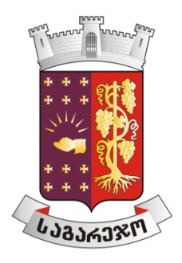     2022   წლის   9 თვის  (იანვარი-სექტემბერი)  მუშაობის  ანგარიშიწელს  შიდა  აუდიტის სამსახურის მიერ   შიდა  აუდიტის  კუთხით  განხორციელებული შემოწმებების რაოდენობა-ხუთი.  მათგან,  ოთხი - გეგმიური,   ერთი - ( ა.(ა).ი.პ. საგარეჯოს მუნიციპალიტეტის სასმელი  წყლის  რეგულირებისა  და ლაბორატორიული  კვლევის ცენტრი)  საგარეჯოს მუნიციპალიტეტის მერიასა და საქართველოს  ფინანსთა სამინისტროს შორის გაფორმებული მემორანდუმის ფარგლებში იურიდიული სამსახურის ზედამხედველობის  განყოფილება.აუდიტორული შემოწმების სახეები:  შესაბამისობის აუდიტი;აუდიტორული  შემოწმების  მიზნები  და  მოქმედების  სფერო:  სამსახურის (განყოფილების) მიერ გაწეული მუშაობის შესწავლა  კანონმდებლობასა და სამსახურის (განყოფილების)  მიზნებთან შესაბამისობის კუთხით.გაცემული რეკომენდაცია- 5;სტატუსი-დასრულებული შემოწმება.ა.(ა).ი.პ. სკოლამდელი  აღზრდის  დაწესებულებათა  გაერთიანება.აუდიტორული შემოწმების მიზნები:  დაწესებულების მიერ გაწეული მუშაობის შესწავლა ეფექტიანობის, კანონმდებლობასა და დაწესებულების მიზნებთან შესაბამისობის კუთხით, თანხების ხარჯვის კანონიერება;აუდიტორული შემოწმების სახეები:  შესაბამისობის, ეფექტიანობის, ფინანსური;გაცემული რეკომენდაცია-2;სტატუსი -  დასრულებული შემოწმება.  განათლების, კულტურის, ძეგლთა დაცვის, სპორტისა და ახალგაზრდულ საქმეთა სამსახური.აუდიტორული შემოწმების სახეები:  შესაბამისობის აუდიტი;აუდიტორული  შემოწმების  მიზნები  და  მოქმედების  სფერო:  სამსახურის მიერ გაწეული მუშაობის შესწავლა  კანონმდებლობასა და სამსახურის მიზნებთან შესაბამისობის კუთხით.გაცემული რეკომენდაცია- 2;სტატუსი-დასრულებული შემოწმება.ა.(ა).ი.პ.  საგარეჯოს  მუნიციპალიტეტის სასმელი  წყლის  რეგულირებისა  და ლაბორატორიული  კვლევის ცენტრი.აუდიტორული შემოწმების მიზნები:  დაწესებულების მიერ გაწეული მუშაობის შესწავლა ეფექტიანობის, კანონმდებლობასა და დაწესებულების მიზნებთან შესაბამისობის კუთხით.აუდიტორული შემოწმების სახეები:  შესაბამისობის, ეფექტიანობის, ფინანსური;სტატუსი -   მიმდინარე შემოწმება.  ეკონომიკური  განვითარების და ქონების მართვის სამსახურის ტურიზმის განვითარების, საგარეო  ურთიერთობების  და  საერთაშორისო  პროექტების განყოფილება.აუდიტორული შემოწმების სახეები:  შესაბამისობის აუდიტი;აუდიტორული  შემოწმების  მიზნები  და  მოქმედების  სფერო:  სამსახურის (განყოფილების) მიერ გაწეული მუშაობის შესწავლა  კანონმდებლობასა და სამსახურის (განყოფილების)  მიზნებთან შესაბამისობის კუთხით.სტატუსი-მიმდინარე შემოწმება.მონიტორინგის კუთხით:2021 წელს აუდიტორული  შემოწმების შედეგად  გაცემული რეკომენდაციების მონიტორინგის მიზნით განხორციელდა ორი შემოწმება  შემდეგ დაწესებულებებში: შ.პ.ს. ,, სუფთა  მუნიციპალიტეტი 2018;გაცემული  7  რეკომენდაციიდან შესრულებულია 4  რეკომენდაცია.ა.(ა).ი.პ.  საგარეჯოს  სათნოების  სახლი;გაცემული  5  რეკომენდაციიდან  ნაწილობრივ შესრულებულია 1  რეკომენდაცია.           ინსპექტირების  კუთხით:დისციპლინური საქმის  წარმოება (მერიის სტრუქტურული ერთეულის თანამშრომლების მიმართ) -1.შიდა აუდიტის სამსახურის უფროსი:                               /მ.ფანოზიშვილი/სამხედრო აღრიცხვის, გაწვევის და მობილიზაციის სამსახურის წლიური ანგარიში 2022 წლის 15 ოქტომბრის მდგომარეობით.1.2005  წელს დაბადებული მოქალაქეთა პირველადი სამხედრო აღიცხვა მიმდინარეობდა 2022 წლის 24 იანვრიდან 2022 წლის 30 აპრილამდე . პირველად სამხედრო აღრიცხვას ექვემდებარებოდა    419  ჭაბუკი.  აყვანილია აღიცხვაზე 204 ჭაბუკი. სხვადასხვა მიზეზის გამო 215 ჭაბუკი დარჩა ასაყვანი აღრიცხვაზე.  მიმდინარეობს მოსამზადებელი სამუშაოები 1 აგვისტოდან 2006 წელს დაბადებული  ჭაბუკების  აღრიცხვაზე აყვანის მიზნით  ფორმა №4 და ფორმა  №5-ს მიხედვით.2.სავალდებულო  სამხედრო  სამსახურში  საგაზაფხულო გაწვევა მიმდინარეობდა 2022 წლის 1 თებერვლიდან  2022 წლის 30 ივნისის ჩათვლით. გგეგმით გათვალისწინებული იყო 42 წვევამდელის გაწვევა  ჩარიცხულია 28 წვევამდელი. აქედან შინაგან საქმეთა სამინისტროს გასამხედროვებულ ქვედანაყოფში ჩაირიცხა 17  წვევამდელი, თავდაცვის სამინისტროს გასამხედროვებულ ქვედანაყოფში 11 წვევამდელი, შსს-ს ვადიან სამხედრო საკონტრაქტო სამსახურის გასავლელად ჩაირიცხა 1 წვევამდელი.   სავალდებულო სამხედრო სამსახურში გაწვევისაგან გადავადების შესახებ მიღებულია გადაწყვეტილება 397 წვევამდელზე. მათ შორის: ა) ჯანმრთელობის მდგომარეობის გამო (ვადით 1 წლამდე) 9 წვევამდელი, ა1) შეზღუდულად ვარგისია 25 წვევამდელი, გ1) სტუდენტია 120 წვევამდელი, ე) ზოგადსაგანმანათლებლო დაწესებულების მოსწავლეა 27 წვევამდელი,  ზ) ჰყავს ორი შვილი 6 წვევამდელს, მ) დედისერთაა-11 წვევამდელი,  ნ) სოფლის მასწავლებელია 1 წვევამდელი. პ) ერთი შვილი ყავს სამი წლის ვადით 6 წვევამდელს,    ლ). არის მღვდელთმსახური  ან სწავლობს სასულიერო სასწავლებელში ბიბლიური თავისუფლება (გირჩი) 36 წვევამდელი. მ) საქართველოს კანონის 29_ ე მუხ. ა. ქვ.პუნქტით 3 წვევამდელი (უვარგისი).  ნ) ე1 (აბიტურიენტი) 73 წვევამდელი.ო) სავალდებულო სამხედრო სამსახურში გაწვევისაგან გადავადების მოსაკრებელი გადაიხადა 5 წვევამდელმა. პ) გადაეცა მასალები სასამართლოს 97 -ი წვევამდელის შესახებ.რეზერვისტების სასწავლო შეკრებაზე გაწვევა ამ ეტაპზე არ ყოფილა დაგეგმილ. 3.საშემოდგომო გაწვევა მიმდინარეობს 2022 წლის 01 აგვისტოდან 29 დეკემბრამდე. გეგმით გათვალისწინებულია 38 წვევამდელის გაწვევა  დღეის მდგომარეობით ჩარიცხუულია სულ 9 წვევამდელი. აქედან შინაგან საქმეთა სამინისტროს გასამხედროვებულ ქვედანაყოფში ჩაირიცხა 8 წვევამდელი .  სავალდებულო სამხედრო სამსახურში გაწვევისაგან გადავადების შესახებ 2022 წლის 15  ოქტომბრის მდგომარეობით მიღებულია გადაწყვეტილებს 130 წვევამდელზე. მსათ შორის : ა ) ჯანმრთელობის მდგომარეობის გამო (ვადით 1 წლით) 3 წვევამდელი. ბ) შეზღუდულად ვარგისია 16 წვევამდელი, გ) სტუდენტია 31 წვევამდელი დ) ზოგადსაგანმანათლებლო დაწესებულების მოსწავლეა 2 წვევამდელი. ე ) ერთი შვილი ჰყავს 7 წვევამდელს ვ) დედისერთაა 4 წვევამდელი  , ზ) ორი შვილი ჰყავს 1 წვევამდელს,  თ ) სამხედრო მოსაკრებელი გადაიხადა 3 წვევამდელმა  ი)  არის მღდელმსახური ან სწავლობს სასულიერო სასწავლებელში 34 წვევამდელს (გირჩიბიბლიური თავისუფლება) კ) შინაგან საქმეთა სამინისტროს ვადიან  სამხედრო საკონტრაქტო სამსახურში 3(დაცვის პოლიცია)  წვევამდელი.  ლ) სახელმწიფო დაცვის სპეციალურ სამსახურში 1 წვევამდელი.      რეზერვისტების სასწავლო შეკრებაზე გაწვევა ამ ეტაპზე დაგეგმილი არ ყოფილა.